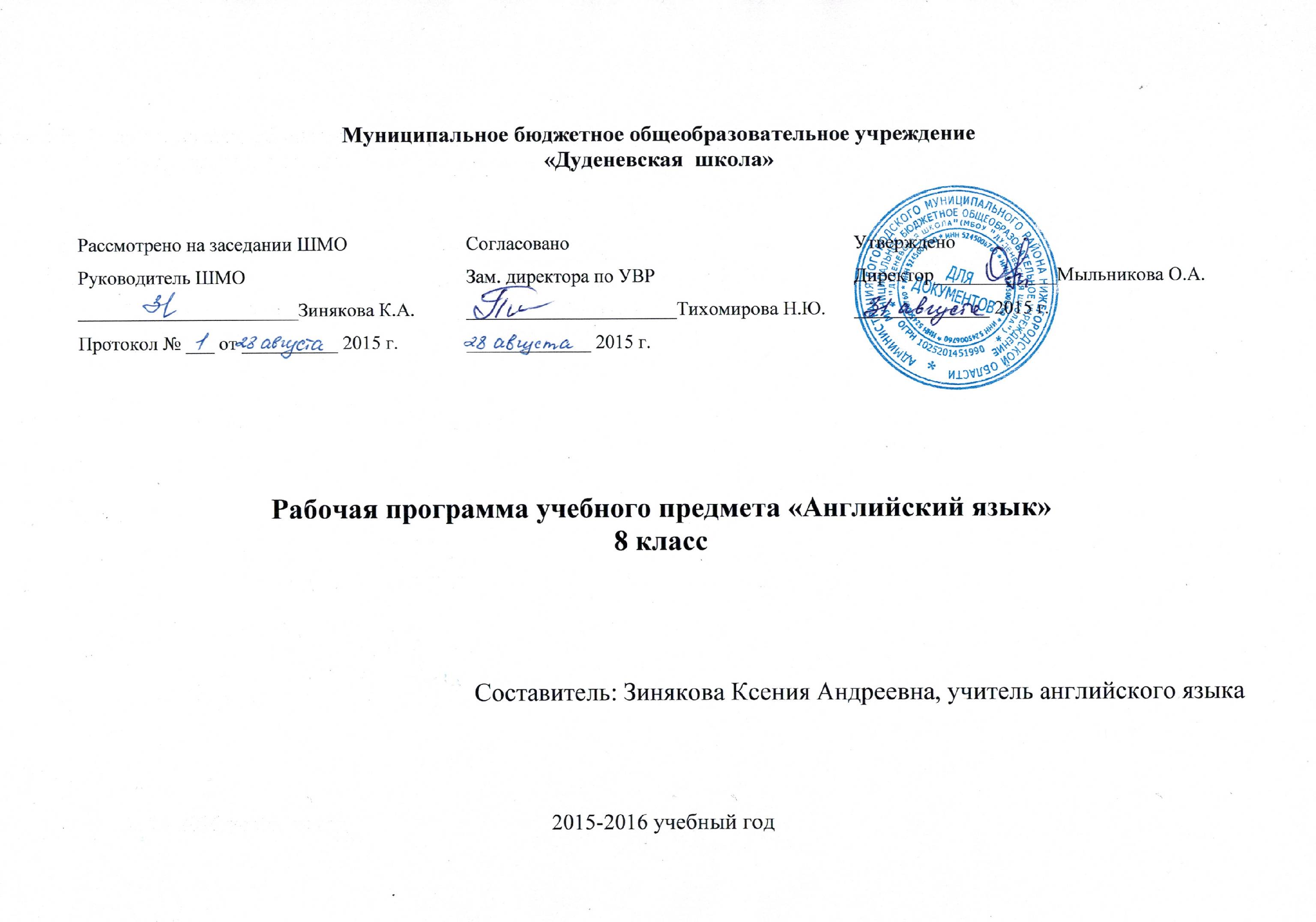 ПОЯСНИТЕЛЬНАЯ ЗАПИСКАНазначение программы:программа курса «Английский язык» предназначена для учащихся   8 класса общеобразовательной школы.Статус документаРабочая  программа по английскому языку составлена на основе -Федерального компонента государственного стандарта среднего (полного) общего образования;-Примерной программы среднего (полного) общего образования по иностранным языкам (английский язык);-Авторской программы курса английского языка к УМК «English» для учащихся 8  класса общеобразовательных учреждений (авт. В.П. Кузовлев и др.2012г).Программа рассчитана на 102 часа в год (3 часа в неделю)Состав УМК “English 8”: Книга для учащихся (Student’s Book) Книга для учителя (Teachers Book) Звуковое приложение Контрольные задания для 8-9 классов (Assessment Tasks ), Звуковое приложение к контрольным заданиям.УМК “English  создан в соответствии с базисным учебным планом; ориентирован на государственный образовательный стандарт основного общего образования второго поколения.разработан на основе методической концепции коммуникативного иноязычного образования, что обеспечивает:познание культуры англоязычных стран в ее диалоге с родной культурой; развитие ученика как индивидуальности; воспитание нравственной, духовной личности; овладение иностранным языком как средством общения через систему упражнений в говорении, чтении, аудировании и письме;Содержание:
Unit 1 My country at a glance.
Unit 2 Is your country a land of traditions?
Unit 3 Do you like traveling?
Unit 4 Are you a good sport?
Unit  healthy leaving guide.
Unit 6 Changing times, changing styles.   Соотносится со следующим предметным содержанием государственного стандарта основного общего образования по иностранному языку: Родная страна и страны изучаемого языка. Их географическое положение, климат, население, культурные особенности. Досуг и увлечения молодежи (спорт).  Выдающиеся люди, их вклад в науку и мировую культуру. Здоровый образ жизни. Молодежная мода.Грамматический материал   Календарно-тематическое  планирование  для 8-го класса  составлено   по  учебнику : Кузовлев В.П .«Английский язык. Учебник для  8-го   класса   общеобразовательных   учреждений» - М.  : «Просвещение», 2012   г. Учебник построен в соответствии с учебным планом (3 часа в неделю) и ориентирован на государственный образовательный стандарт применительно к учебному предмету «иностранный язык».   Основные  цели  обучения  в  8-ом  классе  включают  закрепление,  обобщение   и  систематизацию  приобретенных  учащимися  ранее  знаний,  умений  и  навыков,  формирование  новых  и  подготовка  учащихся  к  последнему  году  обучения  и  обеспечение  гармоничного  перехода  к старшему  этапу  обучения  с  учетом  требований  государственного  стандарта  к  базовому  уровню  владения  иностранным  языком, а  также  дальнейшее  обучение  иноязычной  культуре  и  обучение  владению  всеми  аспектами  иноязычной компетенции /ИК/: познавательным, учебным, развивающим  и  воспитательным, а  внутри  учебного  аспекта  - всеми  видами  речевой  деятельности : чтением, говорением, аудированием, письмом. Доминирующими  в  8-ом  классе  являются  познавательный и   учебный     аспекты, а  среди  видов  речевой  деятельности  на  первый  план  выдвигаются  чтение  и  говорение.    В  течение  учебного   года     регулярно  проводится  проверка сформированности  знаний , умений  и  навыков  по  аудированию / время  звучания  текста  -   1,5 – 2  минуты / , монологу /объем  монологического  высказывания  - до  12  фраз/,диалогу /объем  диалога  - не  менее  пяти -  семи  реплик  с каждой стороны / и беспереводному  чтению, а также  проводятся  словарные  диктанты  и  лексико – грамматические  тесты.ЦЕЛИ И  ЗАДАЧИ ОБУЧЕНИЯ  ИНОЯЗЫЧНОЙ КУЛЬТУРЕ В 8 КЛАССЕ      УМК для 8 класса продолжает и развивает систему обучения, реализуемую учебно-методическими комплектами для 5—7 классов, а именно обучение иноязычной культуре (ИК). В основу УМК для 8 класса положен коммуникативный подход к овладению всеми аспектами ИК: познавательным, учебным, развивающим и воспитательным, а внутри учебного аспекта — всеми видами речевой деятельности: чтением, говорением, аудированием, письмом.      В 8 классе ведущими в овладении ИК являются познавательный и учебный аспекты, а среди видов речевой деятельности на первый план выдвигаются чтение и говорение.ПОЗНАВАТЕЛЬНЫЙ АСПЕКТ      Страноведческое содержание УМК для 8 класса направлено на то, чтобы учащиеся узнали как можно больше интересных фактов о культуре Великобритании, о взаимосвязи культуры родной страны и страны изучаемого языка. Особенностью изучения культуры Великобритании, заложенной в Учебнике 8 класса, является то, что из всего многообразия информации были отобраны те сферы, явления, события, факты, которые непосредственно связаны с жизнью британских школьников 14—15 лет.     Страноведческое содержание Учебника для 8 класса углубляет знания, полученные в 5—7 классах. Если ранее учащиеся знакомились главным образом с духовным миром сверстников и через него познавали страну в целом, то в этом году учащиеся получают представления о многих конкретных явлениях культурной жизни Великобритании. Отобранные сведения были организованы в 5 циклов:      1.   and Its People at a Glance.      2.  Would You Like to Go to ?      3.  Traditions, Manners.      4.  Be a Good Sport.      5.  Changing Times, Changing Styles.      Страноведческие знания составляют содержательную основу Учебника. Сведения о культуре страны пронизывают каждый текст, высказывания и даже экспозиции к учебным заданиям.УЧЕБНЫЙ АСПЕКТ      В УМК для 8 класса заложен комплексный подход к овладению всеми видами речевой деятельности, определены конкретные задачи по обучению каждому из них. Однако ведущим для 8 класса является обучение чтению и говорению.      ЧТЕНИЕ:  В 8 классе чтение выступает как средство и цель обучения ИК.       Развитие умения читать является одной из главных целей обучения в 8 классе, реализация которой происходит как в Учебнике, так и в Книге для чтения. В каждом из циклов преодолевается какая-либо трудность (или несколько), присущая чтению как виду речевой деятельности. В каждом последующем цикле чтение осуществляется на новом, более совершенном уровне, так как опирается на большее количество освоенных действий и материала. В области чтения ставится задача совершенствования трех наиболее распространенных видов чтения: чтения с общим охватом содержания (reading for the main idea), чтения с детальным пониманием прочитанного (reading for detail), поискового чтения (reading for specific information).          В связи с тем что Учебник почти полностью построен на аутентичных текстах разного характера, большое значение придается самостоятельному обращению учащихся к лингвострановедческому справочнику, в задачи которого входит: во-первых, расширить общеобразовательный кругозор учащихся при ознакомлении их со страноведческими сведениями, во-вторых, сформировать потребность и развить умение пользоваться справочной литературой типа лексиконов, энциклопедических словарей, стимулируя тем самым познавательную активность учащихся.      Как и в предыдущих классах, продолжается работа над обеими формами чтения: вслух и про себя. Чтение вслух выступает, с одной стороны, как средство для совершенствования техники чтения и произносительной стороны речи, а с другой — в своей вспомогательной коммуникативной функции: учащиеся ставятся в ситуации, когда они должны прочитать известный им текст другим, чтобы ознакомить их с ним. Чтение про себя является основной формой чтения.      Продолжается работа над увеличением скорости чтения. Поиск информации во многих текстах ограничивается определенным количеством времени.      Продолжается работа по совершенствованию и развитию умений, необходимых для понимания прочитанного как на уровне значения, так и на уровне смысла. Точное указание на те умения, которые развиваются в каждом цикле, дает Map of textbook “English 8”, раздел “Reading. II. Reading and thinking skills”. В плане формирования лексических навыков чтения ставится задача расширить рецептивный словарь до 3000 лексических единиц (в 8 классе изучается 600 лексических единиц). В Учебнике список новых лексических единиц по каждому циклу приводится под рубрикой “How many words from Unit ... do you know?”.       В плане формирования грамматических навыков чтения ставится задача увеличить количество легко распознаваемых грамматических явлений, совершенствуя на этой базе механизм структурной антиципации. Новые грамматические явления, предназначенные для рецептивного усвоения, указаны в Map of textbook “English 8” в разделе “Reading. III. Grammar Reading Skills”.      АУДИРОВАНИЕ:  Обучение аудированию занимает существенное место в процессе обучения ИК в 8 классе.      Аудирование выступает в двух функциях: как средство и как цель обучения. В первой своей функции аудирование используется тогда, когда в ходе прослушивания аутентичных текстов учащиеся знакомятся с новым лексическим и грамматическим материалом (при этом аудирование часто сочетается со зрительной опорой), упражняются в узнавании на слух и припоминании уже известного материала, подготавливаются к беседе по прослушанному. В 8 классе развиваются и совершенствуются сформированные ранее навыки и умения в данном виде речевой деятельности. В каждом цикле уроков имеются специальные тексты для аудирования, которые постепенно усложняются за счет включения нового лексического и грамматического материала. Общий объем лексических единиц для аудирования — 2000.      На данном году обучения выделяются три вида аудирования: а)  аудирование с полным пониманием воспринимаемого на слух текста (listening for detail); б)  аудирование с общим охватом содержания, т. е. с пониманием лишь основной информации (listening for the main idea); в)  аудирование с извлечением специфической информации (listening for specific information).          ГОВОРЕНИЕ:   В 8 классе говорение становится равноправным с чтением и ставится задача дальнейшего развития речевого умения в монологической и диалогической формах.      При обучении говорению большой удельный вес имеет работа над рассуждением, выражением своего отношения, сравнительной оценкой родной культуры с культурой страны изучаемого языка.      При обучении монологической речи развиваются следующие навыки и умения:      1.  Умение высказываться целостно, как в смысловом, так и в структурном отношении.      2.  Умение высказываться логично и связно. Это означает уметь последовательно излагать мысли, факты, суждения, связанные в смысловом отношении и соотнесенные с задачей высказывания. Высказываться связно значит уметь «сцеплять» отдельные фразы и сверхфразовые единства в тексте определенными средствами языка.      3.  Умение высказываться продуктивно. С точки зрения формы продуктивность высказывания определяется количеством новых комбинаций: чем меньше заученного, тем больше продуктивность. Поэтому главная задача — настойчиво и постоянно развивать продуктивность путем комбинирования и трансформации материала.       4.  Умение говорить самостоятельно, т. е. выбирать стратегию высказывания, составлять программу высказывания, говорить без заимствования мыслей из предварительно прочитанных и прослушанных источников, высказываться без опоры на полные записи или изображение.      5.  Умение говорить экспромтом, без специальной подготовки и обсуждения.      6.  Умение говорить в нормальном темпе.      Грамматические навыки говорения формируются на основе грамматического материала, усвоенного в предыдущих классах, а также на основе новых грамматических явлений. Новые грамматические явления, подлежащие активному усвоению в каждом цикле, указаны в Map of textbook “English 8” в разделе “Speaking”.      ПИСЬМО:  В области обучения письму ставится задача развивать следующие умения:      —  умение выписывать из прочитанного то, что необходимо (от отдельных слов и выражений до развернутых цитат);      —  умение фиксировать основные мысли, части высказывания и план услышанного;      —  умение составлять план и тезисы будущего высказывания;      —  умение письменно излагать свое отношение к чему-либо, мнение о чем-либо;      —  умение писать различные виды писем (письмо знакомства, деловое письмо, письмо-запрос, письмо-благодарность, личное письмо (о себе, своем городе, праздниках).РАЗВИВАЮЩИЙ АСПЕКТ      Развивающее обучение достигается в Учебнике за счет личностной вовлеченности учащихся в учебную деятельность. Использованная в Учебнике технология направлена на развитие личностной активности. В каждом разделе содержатся специальные упражнения, в которых осуществляется перенос усвоенного материала на личность обучаемых. В одном случае учащиеся должны высказать свое мнение, сравнить свое отношение к той или иной проблеме с отношением английских сверстников, в другом — рассказать о себе, о корреспондирующих явлениях русской культуры. В обоих случаях происходит осознание себя и своих личностных качеств, что является важным условием развития самоуважения и формирования чувства собственного достоинства. Эмоционально-ценностное отношение учеников к себе в процессе овладения ИК включает развитие чувства национальной самобытности, способствует лучшему осознанию особенностей родной культуры.ВОСПИТАТЕЛЬНЫЙ АСПЕКТ       Материал Учебника ориентирован на усвоение общечеловеческих ценностей. Главная задача Учебника — воспитание положительного, уважительного и толерантного отношения к британской культуре, более глубокое осознание своей родной культуры. Каждый цикл и раздел предоставляют достаточно возможностей для решения определенной воспитательной цели. Об этом можно судить по вопросам и заданиям, которые предлагаются учащимся, например: What do you imagine when you think of your country? My country at a glance. What would you tell your British friends about your country? Are you sure of your table manners? How to be polite. Do you care what you wear? What Russian customs, traditions and celebrations do you know?      Вопросы, связанные с нравственным воспитанием, находят свое отражение в заданиях, требующих от учащихся личностной оценки фактов и событий, о которых идет речь в учебном материале. Сравнивая свое собственное отношение к общечеловеческим ценностям с отношением к ним британских сверстников, учащиеся учатся понимать друг друга. Знакомясь с лучшими образцами британской культуры, учащиеся лучше и глубже осознают свою родную культуру.      В 8 классе учащиеся должны понимать на слух иноязычную речь в нормальном темпе в предъявлении учителя и в звукозаписи, построенную на языковом материале учебника; допускается включение до 3% незнакомых слов, о значении которых можно догадаться. Длительность звучания связных текстов — до 3 минут.Распределение предметного содержания. Таблица №1Распределение содержания познавательного (социокультурного) аспекта.Таблица №2Лексическая сторона речи.8 классЛексические навыки формируются как на базе материала, усвоенного во 2 - 7 классах, так и нового. В общий объем лексического материала, подлежащего усвоению, входят:отдельные лексические единицы, обслуживающие ситуации общения в пределах предметного  содержания речи;устойчивые словосочетания (to be in/out of fashion, to break a record, etc.);интернациональная лексика (shampoo, fitness, marathon, etc.);многозначные слова (to lose – 1) терять 2) проигрывать, etc.);синонимы (to suit – to match – to fit; to say – to tell – to talk – to speak, trendy - fashionable);антонимы (healthy – unhealthy, to come into – to go out of);фразовые глаголы (to make up, to give up etc.)речевые функции: Asking for an explanation (Sorry. Could you tell me what ‘…’ means?, etc.); Asking for a more focused explanation (I understand this, but could you explain …?, etc.); Asking for information about another culture, country (How do you compare…?, etc.); Asking if someone approves (Do you think … will work? , etc.) / Saying you (do not) approve (I’m very much in favour of that. It’s wrong to …, etc.); Asking if someone is sure about smth. (Are you sure …? Really …?, etc.) / Saying you are sure about smth. (I’m absolutely sure …, Yes, really!, etc.); Asking someone to say smth. again (I’m sorry, what was that you said?, Pardon?, etc.); Checking that you have understood (Do you mean that …?, etc.); Expressing admiration (Well, you knew what I wanted!, etc.); Giving and receiving compliments (What a funky shirt! Its suit you., etc.); Thanking (Oh, thank you very much!, Thanks a million!, etc.)основные способы словообразования:аффиксация: суффиксы существительных -ist (specialist, scientist), -ion (connection, communication), -ness (fitness, fondness), -ship (championship), -ity (activity, flexibility); прилагательных -ic (scientific), -al (national, emotional, regional), -ical (biological, geographical),-able (fashionable, reliable), -ful (helpful, forgetful),-less (thoughtless), ish (childish, foolish), -ive (creative, inventive, communicative),-ous (dangerous, serious)) -an (Italian, Australian), -ese (Chinese, Japanese), -ish (Turkish, Polish); наречий –ly (specially, seriously); приставки un- (unfriendly, unkind, unhealthy, unsociable), over- (overweight, overeat)словосложение (N+N – rain + coat =raincoat, headband, lifestyle, wheelchair N+Adj – world + famous = world-famous, homemade; N+V – club + wear = clubwear;  Prep + V – under + wear = underwear; Prep + N – over + size = oversize, overweight, overcoat; Pron + N – self-confident);конверсия (to queue – a queue, limit – to limit, snack – to snack)Грамматические явления, подлежащие усвоению.8 класс1. Артикль.-артикли с названиями национальностей и языков;2. Глагол-видо-временная форма Present Perfect Progressive (I have been living here for two years.) в  утвердительных, отрицательных и вопросительных предложениях; - глаголы в страдательном залоге: в Present Perfect (Football has been played for hundreds of years);-модальные глаголы и их эквиваленты: can, could, ought to, need, be able to;-глаголы в Present Perfect после модальных глаголов (should have + V3; could have + V3);-конструкция «подлежащее + глагол в страдательном залоге + неопределенная форма глагола» (The British are considered to be conservative);-конструкция I wish (I wish I spent summer holidays at the seaside);-глагольные идиомы 3. Предлог -предлог by 4. Союз-союзы however, (al)though, 5. Простое предложение.-вопросительные предложенияразделительные вопросы (It’s nice, isn’t it?);6. Сложное предложение.Сложноподчиненные предложения- с придаточными условия с союзом if: I would do tests better if I took lessons seriously (Conditional II)- с придаточными дополнительными с глаголом wish в главном предложении.
Новый Для повторенияSubject +passive verb+ infinitive
Tag questions
modal verbs: ought to, need, be able to
Present Perfect Passive
Present Perfect Progressive
Second conditional
I wishto be + Participle to
modal verbs: must, should, could
Past Simple 
Past Progressive
Present Progressive
Past Simple Passive
Present Perfect
Present Perfect Passive
order of adjectives
Word formationКлассИзучаемая темаКоличествочасов,отводимых на темуКонтрольные работы, проверочные и творческие задания8 классЦикл 1 “Взгляд на  страны со стороны” Цикл 2 “Праздники и традиции ”  Цикл 3 “Нравится  ли  вам путешествовать?”Цикл 4 “Вы любите заниматься спортом?”Цикл 5 “Здоровый образ жизни”Цикл 6 “Времена меняются, изменяются и стили”Обобщающее повторение, резерв16 часов15 часов20 часов18 часов18 часов15 часовТворческий проект «Добро пожаловать в Россию!»АудированиеСловарный диктантУстная тема «Великобритания»Устная тема «Россия»Творческий проект «самые любимые праздники в России» или «Традиции и обычаи России»Словарный диктантУстная тема «Праздники и традиции»Лексико-грамматическая работаТворческий проект «Путешествие моей мечты»Творческий проект «Добро пожаловать в Перегребное!»МонологСловарный диктантУстная тема «Путешествие»ДиалогТворческий проект «Спорт в моей жизни» или «Олимпийские игры будущего»АудированиеСловарный диктантУстная тема «Спорт и олимпийские игры»Творческий проект «Здоровье – главное богатство»МонологСловарный диктантУстная тема «Здоровье»Творческий проект «Мой любимый магазин»ДиалогЛексико-грамматическая работаТематическое сообщениеРаспределение материала по классам.Я, моя семья и мои друзья. Межличностные отношения.Мои друзья и совместное времяпрепровождение. Друг по переписке. Черты характера. Внешность. Одежда. Мода. Модные тенденции. Магазины и покупки.Взаимоотношения в семье. Совместные занятия семьи. Дом/квартира. Разновидности домов. Комната, предметы мебели, предметы интерьера. Работа по дому. (100 часов)8 классМодные тенденции. Предметы одежды/детали одежды. Покупка одежды. Школьная форма.Досуг и увлечения. Виды отдыха. Путешествия и туризм. Каникулы. Любимые занятия в свободное время. Музей, посещение музея. Поход в парк/зоопарк. Чтение: знаменитые писатели и их произведения, литературные жанры, предпочтения подростков в чтении. Театр, посещение театра. Музыка и музыкальная культура: знаменитые композиторы и их произведения, популярные исполнители, музыкальные стили. (100 часов)8 классПутешествия в каникулы. Планирование путешествия. Способы путешествия по Британии.Здоровый образ жизни. Спорт. Здоровые привычки/правильное питание. Виды спорта. Занятия спортом. Любимый вид спорта. Олимпийские игры. Паралимпийские игры. (50 часов)8 классЗабота о здоровье. Здоровые привычки/здоровая пища. Советы тем, кто заботится о здоровье.Виды спорта. Любимый вид спорта. Занятия спортом в школе и во внеурочное время. История некоторых видов спорта. Олимпийские игры. Паралимпийские игры. Страны изучаемого языка и родная страна. Географическое положение, население. Столицы и крупные города. Достопримечательности. Национальные праздники и знаменательные даты. Обычаи и традиции. Выдающиеся люди и их вклад в науку и мировую культуру. Особенности повседневной жизни в разных странах, правила поведения в стране изучаемого языка и в родной стране.Языки, роль английского /русского языков в мире. (110 часов)8 классГеографическое положение, население.Достопримечательности.Праздники. Обычаи и традиции. Подарки. Поздравительные открытки. Рождественские/новогодние традиции. Королевские традиции.Представления о Британии и британцах людей из различных стран.Особенности повседневной жизни в разных странах, правила поведения в стране изучаемого языка и в родной стране.Познавательные целиСоциокультурные знанияСтраны изучаемого языка и родная страна.8 класс страны, города, географические названия - the United Kingdom of Great Britain and Northern Ireland, Great Britain, Britain, the British Isles; Australia, Ireland, Dublin, the Emerald Isle;исторические события, факты и реалии – the Civil War, the American Revolution, the Confederate Flag, the Stars and Stripes, the Stars and Bars, Appomattox, September 11;Праздники и традиции.8 класс британские праздники, традиции и памятные даты: Christmas, Easter, Coronation Day, Saint Valentine’s Day, the Queen’s official birthday, the Notting Hill carnival, Bank Holidays, Halloween, Pancake Day, Guy Fawekes’ Night, the New Year Day, the Changing the Guard; the Highland Games;американские праздники, традиции и памятные даты: Columbus Day, the Chinese new Year, Mother’s Day, Father’s Day, Thanksgiving Day, Independence Day, Christmas, Easter;российские праздники и памятные даты: Day of Russia, Easter, St. Tatiana’s Day, the New Year Day, Victory Day, Day of People’s Unity, etc.британские символы: the Union Flag, the Union Jack, the red rose, John Bull, the bulldog, the daffodil, the lion, the shamrock. the thistle, the national flags of England, Scotland and Ireland; Известные люди.8 класс известные британцы - Winston Churchill, William Shakespeare, Elizabeth I, Jane Austen, Alan Turing, Queen Victoria, Ernest Rutherford, Oliver Cromwell, King Charles II, etc.;известные американцы - Abraham Lincoln, etc.;Школьное образование.8 класс scholarship;Здоровый образ жизни. Спорт.8 класс statistics about health habits in Britain, the USA, Russia;British national sports; cricket; the Derby horse-race, the tour-de France cycling race, the Royal Ascot race, the Wimbledon tennis competitions, the Ryder Cup, the Stanley Cup,the Olympic Games, the Paralympic Games, Iditarod race;известные спортсмены Jane Torvill and Christopher Dean, Dick Button, Scott Hamilton, Tatiana Totmianina and Maxim Marinin, Evgeni Plushenko, Tatiana Navka and Roman Kostomarov, Irina Slutskaya, etc.;Досуг и увлечения.Путешествия.8 класс формы досуга, игры - darts,the Notting Hill Carnival;8 класс Heatrow; Gatwick; British Airways; Travelcard; single ticket; return ticket; request stop; package holidays;Музыка и музыкальная культура.8 класс rock'n'roll,Литература: выдающиеся писатели, поэты, драматурги, известные литературные произведения и их персонажи.8 класс A Warning to Beginners by G. Mikes, Round the World in 80 Days by Jules Verne, Islands in the Sky by Arthur C. Clarke, A Day’s Wait by Ernest Hemingway, Three Men in a Boat by Jerome K. Jerome, Boy by Roald Dahl, Buddy by Nigel Hinton, Guide to Russia by Irene Slatter, articles from Britannica for children, etc.;Повседневная жизнь.8 класс fish and chips, a pub;a bagpipe;British and Metric systems;известные компании: the Body shop, Cadbury, the Berni restaurant chain, Lipton, Concern Kalina;8 класс модные стили и дизайн в различные исторические периоды: Hippy, Punk, Teddy Boy, moshers, Edwardian style;известные марки: Marks and Spencer, Burberry, Woolworth's;предметы одежды: busby, tartan, kilt, tam-o’-shanter cap,  boater, brogues, deerstalker, Glengarry hat, a top hat, Eton uniform, a kilt;известные российские дизайнеры, Russian Fashion Week in MoscowНазвание урокаЦель урока (сопутствующая задача)Предметное содержание речи; социокультурное содержаниеРечевой материалРечевой материалРечевой материалРечевой материалДомашнеезаданиеДомашнеезаданиеНазвание урокаЦель урока (сопутствующая задача)Предметное содержание речи; социокультурное содержаниеЧтениеАудированиеГоворениеПисьмоДомашнеезаданиеДомашнеезаданиеI четверть – 27 часовI четверть – 27 часовI четверть – 27 часовI четверть – 27 часовI четверть – 27 часовI четверть – 27 часовI четверть – 27 часовI четверть – 27 часовЦикл 1 “My country at a glance.”«Обзор моей страны» -  12 ч.Цикл 1 “My country at a glance.”«Обзор моей страны» -  12 ч.Цикл 1 “My country at a glance.”«Обзор моей страны» -  12 ч.Цикл 1 “My country at a glance.”«Обзор моей страны» -  12 ч.Цикл 1 “My country at a glance.”«Обзор моей страны» -  12 ч.Цикл 1 “My country at a glance.”«Обзор моей страны» -  12 ч.Цикл 1 “My country at a glance.”«Обзор моей страны» -  12 ч.Цикл 1 “My country at a glance.”«Обзор моей страны» -  12 ч.Lesson 1 is more than .Урок 1.Британия больше, чем Лондон.Формирование лексических навыков говорения (совершенствование произносительных навыков, развитие умения читать / аудировать с целью полного понимания прочитанного / услышанного и с целью извлечения конкретной информации).Тема: «Родная страна и страны изучаемого языка: географическое положение, население, достопримечательности»; знакомство с понятиями и реалиями the United Kingdom of Great Britain and Nothern Ireland, Great Britain, the British Isles, с населением Британии по этническим группам, с языками, на которых говорят в Британии.лексический: to be situated, north, west, east, south, to call, to divide, a state, to make up, a population, a language, such as, as, a nationality;грамматический: (для повторения) to be + Participle II, словообразование (суффиксы прилагательных, обозначающих языки –an, -ese, -ish, -ic)упр.1 1), 2); 2; 3 1)лексический: to be situated, north, west, east, south, to call, to divide, a state, to make up, a population, a language, such as, as, a nationality;грамматический: (для повторения) to be + Participle II, словообразование (суффиксы прилагательных, обозначающих языки –an, -ese, -ish, -ic)упр.1 1); 3 2)лексический: to be situated, north, west, east, south, to call, to divide, a state, to make up, a population, a language, such as;грамматический: (для повторения) to be + Participle IIупр.2; 3 1), 2); 4упр.5 (AB ex.1; 2; Reader ex.1)упр.5 (AB ex.1; 2; Reader ex.1)Lesson 2.My image of .Урок 2. Мое представление о Британии.Формирование лексических навыков говорения (совершенствование произносительных навыков, развитие умения читать / аудировать с целью полного понимания прочитанного / услышанного и с целью извлечения конкретной информации).Тема: «Родная страна и страны изучаемого языка: географическое положение, население, достопримечательности»; знакомство с реалиями британской культуры the Highland Games, Windsor Castle, Buckingham Palace, Big Ben, fish and chips, a pub, darts, the Changing the Guard, cricket, a village green, с национальными символами Британиилексический: a traffic jam, to associate, to come into one’s mind, to picture, a custom, a tradition, for example, like, violence, truthупр.2 1), 2), 3)лексический: a traffic jam, to associate, to come into one’s mind, to picture, a custom, a tradition, for example, like, violence, truthупр.2 1)лексический: a traffic jam, to associate, to come into one’s mind, to picture, a custom, a tradition, for example, like, violence, truthупр.1; 2 2), 3), 4); 3; 4; 5упр.6 (AB ex.1; Reader ex.2)упр.6 (AB ex.1; Reader ex.2)Lesson 3.What are the British like?Урок 3. Что нравится Британцам?Формирование грамматических навыков говорения (совершенствование лексических навыков, развитие умения читать / аудировать с целью понимания основного содержания, с целью полного понимания прочитанного / услышанного и с целью извлечения конкретной информации).Тема: «Родная страна и страны изучаемого языка: географическое положение, население, достопримечательности»; знакомство с общепринятыми характеристиками британцев, а также людей разных национальностей, с рассказом A Warning to Beginners by G. Mikesлексический: hospitable, reserved, emotional, to consider, to suppose, to believe;грамматический: subject + passive verb + Infinitiveупр.1; 2 1), 2), 3), 4); 3 1)лексический: hospitable, reserved, emotional, to consider, to suppose, to believe;грамматический: subject + passive verb + Infinitiveупр.3 2)лексический: hospitable, reserved, emotional, to consider, to suppose, to believe;грамматический: subject + passive verb + Infinitiveупр.1; 2 3), 4); 3 1), 2); 4упр.5 (AB ex. 1; 2; Reader ex.3) Lesson 4. Discovering . Урок 4. Открытие Англии.Развитие умения читать с целью понимания основного содержания, с целью полного понимания прочитанного и с целью извлечения конкретной информации, (развитие умения пересказать прочитанное). Тема: «Родная страна и страны изучаемого языка: географическое положение, население, достопримечательности»; знакомство с отрывком из рассказа Notting Hill by A. Moses, с понятиями и реалиями scholarship, the north-south divide, the Grand Canyon, the Notting Hill Carnival. Речевой материал предыдущих уроков; грамматический: (для повторения) Past Simple, past Perfect, contracted forms of the verbs упр.1 1), 2), 3), 4) Речевой материал предыдущих уроков; грамматический: (для повторения) Past Simple, past Perfect, contracted forms of the verbs упр.1 5), 6) упр.1 2); 2 упр.3 (Reader ex.4 упр.3 (Reader ex.4 Lesson 5. What are you impressions? Урок 5.Какие у тебя впечатления?Развитие умения аудировать с целью извлечения конкретной информации (развитие умения делать краткие записи). Тема: «Родная страна и страны изучаемого языка: географическое положение, население, достопримечательности»; знакомство с экскурсионными туром по Лондону, с песней The Streets of London by McTell. Речевой материал предыдущих уроков упр.1; 2 3) Речевой материал предыдущих уроков упр.1; 2 2), 3); 3 2) Речевой материал предыдущих уроков упр.2 1); 4 упр.1; 3 1) упр.5 (Reader ex.5) упр.5 (Reader ex.5) Lesson 6. Are you Proud of your country? Урок 6. А ты гордишься своей страной?Совершенствование речевых навыков (развитие умения читать / аудировать с целью полного понимания прочитанного / услышанного и с целью извлечения конкретной информации). Тема: «Родная страна и страны изучаемого языка: географическое положение, население, достопримечательности»; знакомство с мнения ми британских и российских детей о жизни в их странах, с понятиями и реалиями a bagpipe, a kilt, с информацией об известных людях W. Churchill, W. Shakespeare, Elizabeth I, J. Austen. Речевой материал предыдущих уроков; no doubt упр.1 2), 3) Речевой материал предыдущих уроков; no doubt упр.1 1) Речевой материал предыдущих уроков; no doubt упр.1 1), 2), 4), 5); 2; 3; 4 упр.5 (AB ex. 1; 2; Reader ex.6) Lesson 7. What is your country like? Урок 7. Что тебе нравится в твоей стране?Развитие речевого умения: диалогическая форма речи, развитие умения вести диалог-расспрос использовать в речи речевую функцию asking for information about another culture, country (развитие умения читать / аудировать с целью понимания основного содержания, с целью полного понимания прочитанного / услышанного и с целью извлечения конкретной информации). Тема: «Родная страна и страны изучаемого языка: географическое положение, население, достопримечательности»; знакомство со статьей American Flag: A Living Symbol из газеты Sunday Morning, понятиями и реалиями the Emerald Isle, Ireland, Dublin, Los Angeles, Florida, the Civil War, the American Revolution, the Confederate Flag, the Stars and Stripes, the Stars and Bars, Appomattox, September 11. лексический: especially; речевые функции: asking for information about another culture, country (How do you compare…? What about…?, etc.) упр.1 2), 3), 4) лексический: especially; речевые функции: asking for information about another culture, country (How do you compare…? What about…?, etc.) упр.1 1) лексический: especially; речевые функции: asking for information about another culture, country (How do you compare…? What about…?, etc.) упр.1 1), 6) упр.1 4), 5); 2 упр.3 (Reader ex.7) упр.3 (Reader ex.7) Lessons 8-9. What is your hometown like? Уроки 8-9. А тебе нравится твоя родина?Развитие умения: написать сочинение, используя средства логической связи: союзы и союзные слова (развитие умения читать с целью полного понимания прочитанного и с целью извлечения конкретной информации). Тема: «Родная страна и страны изучаемого языка: географическое положение, население, достопримечательности»; знакомство с реалиями the Nobel Prize, Manchester, с информацией об известных людях A. Turing, A. Lincoln, Queen Victoria, E. Rutherford. лексический: (al)thought, particularly; (для повторения) but, however, for example, such as, like, as упр.1 1), 3); 2 1) лексический: (al)thought, particularly; (для повторения) but, however, for example, such as, like, as упр.1 1) упр.1 2); 2 2); 3 1) упр.3 2) Lessons 8-9. What is your hometown like? Уроки 8-9. А тебе нравится твоя родина?Развитие умения: написать сочинение, используя средства логической связи: союзы и союзные слова (развитие умения читать с целью полного понимания прочитанного и с целью извлечения конкретной информации). Тема: «Родная страна и страны изучаемого языка: географическое положение, население, достопримечательности»; знакомство с реалиями the Nobel Prize, Manchester, с информацией об известных людях A. Turing, A. Lincoln, Queen Victoria, E. Rutherford. лексический: (al)thought, particularly; (для повторения) but, however, for example, such as, like, as упр.1 1), 3); 2 1) лексический: (al)thought, particularly; (для повторения) but, however, for example, such as, like, as упр.1 1) упр.1 2); 2 2); 3 1) упр.3 2) C o n s o l i d a t i o n  l e s s o n∗ (AB p. ) Обобщающий урок ( рабочая тетрадь)C o n s o l i d a t i o n  l e s s o n∗ (AB p. ) Обобщающий урок ( рабочая тетрадь)C o n s o l i d a t i o n  l e s s o n∗ (AB p. ) Обобщающий урок ( рабочая тетрадь)C o n s o l i d a t i o n  l e s s o n∗ (AB p. ) Обобщающий урок ( рабочая тетрадь)C o n s o l i d a t i o n  l e s s o n∗ (AB p. ) Обобщающий урок ( рабочая тетрадь)C o n s o l i d a t i o n  l e s s o n∗ (AB p. ) Обобщающий урок ( рабочая тетрадь)C o n s o l i d a t i o n  l e s s o n∗ (AB p. ) Обобщающий урок ( рабочая тетрадь)C o n s o l i d a t i o n  l e s s o n∗ (AB p. ) Обобщающий урок ( рабочая тетрадь)C o n s o l i d a t i o n  l e s s o n∗ (AB p. ) Обобщающий урок ( рабочая тетрадь)Lesson 10-11. My country at a glance. Уроки 10-11. Обзор моей страны.Развитие речевых умений (скрытый контроль уровня сформированности речевых умений). Тема: «Родная страна и страны изучаемого языка: географическое положение, население, достопримечательности»; факты родной культуры в сопоставлении их с фактами культуры стран изучаемого языка. Project 1. My country at a glance. Project 2. Welcome to ! Project 3. What are people from  like? Project 1. My country at a glance. Project 2. Welcome to ! Project 3. What are people from  like? Project 1. My country at a glance. Project 2. Welcome to ! Project 3. What are people from  like? Project 1. My country at a glance. Project 2. Welcome to ! Project 3. What are people from  like? Project 1. My country at a glance. Project 2. Welcome to ! Project 3. What are people from  like? Project 1. My country at a glance. Project 2. Welcome to ! Project 3. What are people from  like? Lesson 10-11. My country at a glance. Уроки 10-11. Обзор моей страны.Развитие речевых умений (скрытый контроль уровня сформированности речевых умений). Тема: «Родная страна и страны изучаемого языка: географическое положение, население, достопримечательности»; факты родной культуры в сопоставлении их с фактами культуры стран изучаемого языка. Project 1. My country at a glance. Project 2. Welcome to ! Project 3. What are people from  like? Project 1. My country at a glance. Project 2. Welcome to ! Project 3. What are people from  like? Project 1. My country at a glance. Project 2. Welcome to ! Project 3. What are people from  like? Project 1. My country at a glance. Project 2. Welcome to ! Project 3. What are people from  like? Project 1. My country at a glance. Project 2. Welcome to ! Project 3. What are people from  like? Project 1. My country at a glance. Project 2. Welcome to ! Project 3. What are people from  like? Цикл 2 “Is your country a land of traditions?” «А твоя родина страна традиций?»  - 15 ч.Цикл 2 “Is your country a land of traditions?” «А твоя родина страна традиций?»  - 15 ч.Цикл 2 “Is your country a land of traditions?” «А твоя родина страна традиций?»  - 15 ч.Цикл 2 “Is your country a land of traditions?” «А твоя родина страна традиций?»  - 15 ч.Цикл 2 “Is your country a land of traditions?” «А твоя родина страна традиций?»  - 15 ч.Цикл 2 “Is your country a land of traditions?” «А твоя родина страна традиций?»  - 15 ч.Цикл 2 “Is your country a land of traditions?” «А твоя родина страна традиций?»  - 15 ч.Цикл 2 “Is your country a land of traditions?” «А твоя родина страна традиций?»  - 15 ч.Цикл 2 “Is your country a land of traditions?” «А твоя родина страна традиций?»  - 15 ч.Lesson 1. What do you know about British traditions?Урок 1. Что ты наешь о британских традициях?Формирование лексических навыков говорения (совершенствование произносительных навыков, развитие умения читать / аудировать с целью полного понимания прочитанного / услышанного). Тема: «Родная страна и страны изучаемого языка: культурные особенности, традиции и обычаи»; знакомство с праздничными традициями Британии. лексический: an anniversary, an atmosphere, to connect, Easter, fireworks, to follow, a guard, to ignore, to include, to introduce, to mark, an occasion, to preserve, religious, royal, a speech, to unite, widely упр.1 1), 2); 2 1), 2), 3), 4), 5) лексический: an anniversary, an atmosphere, to connect, Easter, fireworks, to follow, a guard, to ignore, to include, to introduce, to mark, an occasion, to preserve, religious, royal, a speech, to unite, widely упр.1 1) лексический: an anniversary, an atmosphere, to connect, Easter, fireworks, to follow, a guard, to ignore, to include, to introduce, to mark, an occasion, to preserve, religious, royal, a speech, to unite, widely упр.3 упр.4 (AB ex.1; 2; Reader ex.1) Lesson 2. What do you know about Miss Manners? Урок 2. Что ты знаешь о хороших манерах?Формирование лексических навыков говорения (совершенствование произносительных навыков, развитие умения читать с целью полного понимания прочитанного). Тема: «Родная страна и страны изучаемого языка: культурные особенности, традиции и обычаи»; знакомство с некоторыми правилами поведения, принятыми в Британии. лексический: an appetite, behaviour, a check, close, to enter, even, exact, to greet, in favour of, to jump the queue, to keep a distance, a length, a line, to make way for, to queue, to shake hands, to stare at, uneven упр.1 1), 2), 3), 4) лексический: an appetite, a check, close, to enter, even, exact, to greet, in favour of, to jump the queue, to keep a distance, a length, a line, to make way for, to queue, to shake hands, to stare at, uneven упр.2; 3 упр.4 (AB ex.1) упр.4 (AB ex.1) Lesson 3. We don’t know much about Americans, do we? Урок 3. Мы не знаем многого об Американцах, не так ли?Формирование грамматических навыков говорения (развитие умения читать / аудировать с целью понимания основного содержания, умения аудировать с целью полного понимания услышанного). Тема: «Родная страна и страны изучаемого языка: культурные особенности, традиции и обычаи»; знакомство с праздниками США, с некоторыми правилами поведения, принятыми в США. грамматический: tag questions упр.1 1), 2), 3), 4); 2 1) грамматический: tag questions упр.1 1); 2 1) грамматический: tag questions упр.2 2), 3); 3; 4 упр.5 (AB ex.1; 2; 3; Reader ex.2) Lesson 4. How to keep the British happy? Урок 4. Как сохранить британское счастье?Развитие умения читать с целью понимания основного содержания и с целью полного понимания прочитанного (развитие умения говорить на основе прочитанного). Тема: «Родная страна и страны изучаемого языка: культурные особенности, традиции и обычаи»; знакомство с отрывком из книги Капен Хьюит «Понять Британию». Речевой материал предыдущих уроков; to entertain, it depends, to respond, a tip, to treat упр.1 2), 3) Речевой материал предыдущих уроков упр.1 1), 4) упр.2 (Reader ex.3) упр.2 (Reader ex.3) Lesson 5. How long is the British year? Урок 5.  Сколько длиться британский год?Развитие умения аудировать с целью полного понимания услышанного (совершенствование лексических навыковговорения). Тема: «Родная страна и страны изучаемого языка: культурные особенности, традиции и обычаи»; знакомствос популярными британскими праздниками. Речевой материал предыдущих уроков; a bank, a carnival упр.1 1); 2 1) Речевой материал предыдущих уроков; a bank, a carnival упр.1 2); 2 2) Речевой материал предыдущих уроков упр.1 1) упр.3 (AB ex.1) Lesson 6. Are celebrations important? Урок 6. Праздники – это важно?Совершенствование речевых навыков (развитие умения читать / аудировать с целью полного понимания прочитанного и с целью извлечения конкретной информации). Тема: «Родная страна и страны изучаемого языка: культурные особенности, традиции и обычаи»; знакомство с реалиями Guy Fawkes, the State Opening of Parliament, Independence Day, Flag Day, Thanksgiving Day/ Речевой материал предыдущих уроков; to afford, to benefit from, illuminations упр.1 1), 2) Речевой материал предыдущих уроков; to afford, to benefit from, illuminations упр.1 1) Речевой материал предыдущих уроков упр.1 2); 2; 3 1), 2) упр.4 (Reader ex.4) упр.4 (Reader ex.4) Lesson 7. Would you like to write a postcard? Урок 7. А тебе нравится посылать открытки?Развитие умения: написать краткое поздравление: открытку (развитие умения читать с целью полного понимания прочитанного и с целью извлечения конкретной информации). Тема: «Родная страна и страны изучаемого языка: культурные особенности, традиции и обычаи»; знакомство с особенностями написания поздравительных открыток в странах изучаемого языка. Речевой материал предыдущих уроков; to congratulate, a congratulation упр.1 1), 2); 2 1), 2) Речевой материал предыдущих уроков; to congratulate, a congratulation упр.1 1), 3) упр.3 упр.4 (AB ex.1) Lesson 8. Giving and receiving gifts. Урок 8. Дарить и получать подарки.Развитие речевого умения: диалогическая форма речи, развитие умения вести диалог этикетного характера и диалог-расспрос, использовать в речи речевые функции asking if someone is sure about smth., saying you are sure about smth., thanking, expressing admiration (развитие умения читать / аудировать с целью полного понимания прочитанного / услышанного и с целью извлечения конкретной информации). Тема: «Родная страна и страны изучаемого языка: культурные особенности, традиции и обычаи»; знакомство с принятыми в Британии правилами поведения, связанными с дарением и получением подарков. Речевой материал предыдущих уроков; admiration, certain; речевые функции: asking if someone is sure about smth. (Are you sure …? Really …? Are you certain about …?), saying you are sure about smth. (I’m a hundred per cent sure … I’m absolutely sure … I know … Yes, really!), thanking (Oh, thank you very much! Thanks a million! Thanks a lot for … Many thanks for … Thank you very much indeed for …), expressing admiration (Well, you knew what I wanted! It’s been my dream to have it. How nice of you to give it to me!) упр.1 1), 2), 3), 4), 5); 2 1) Речевой материал предыдущих уроков; admiration, certain; речевые функции: asking if someone is sure about smth. (Are you sure …? Really …? Are you certain about …?), saying you are sure about smth. (I’m a hundred per cent sure … I’m absolutely sure … I know … Yes, really!), thanking (Oh, thank you very much! Thanks a million! Thanks a lot for … Many thanks for … Thank you very much indeed for …), expressing admiration (Well, you knew what I wanted! It’s been my dream to have it. How nice of you to give it to me!) упр.1 1), 4) Речевой материал предыдущих уроков; certain; речевые функции: asking if someone is sure about smth. (Are you sure …? Really …? Are you certain about …?), saying you are sure about smth. (I’m a hundred per cent sure … I’m absolutely sure … I know … Yes, really!), thanking (Oh, thank you very much! Thanks a million! Thanks a lot for … Many thanks for … Thank you very much indeed for …), expressing admiration (Well, you knew what I wanted! It’s been my dream to have it. How nice of you to give it to me!) упр.1 4), 5); 2 1), 2); 3 упр.4 (Reader ex.5) C o n s o l i d a t i o n l e s s o n* (AB p. ) Обобщающий урок (рабочая тетрадь)C o n s o l i d a t i o n l e s s o n* (AB p. ) Обобщающий урок (рабочая тетрадь)C o n s o l i d a t i o n l e s s o n* (AB p. ) Обобщающий урок (рабочая тетрадь)C o n s o l i d a t i o n l e s s o n* (AB p. ) Обобщающий урок (рабочая тетрадь)C o n s o l i d a t i o n l e s s o n* (AB p. ) Обобщающий урок (рабочая тетрадь)C o n s o l i d a t i o n l e s s o n* (AB p. ) Обобщающий урок (рабочая тетрадь)C o n s o l i d a t i o n l e s s o n* (AB p. ) Обобщающий урок (рабочая тетрадь)C o n s o l i d a t i o n l e s s o n* (AB p. ) Обобщающий урок (рабочая тетрадь)C o n s o l i d a t i o n l e s s o n* (AB p. ) Обобщающий урок (рабочая тетрадь)Lesson 9. When in … Урок 9.Когда в России...Развитие речевых умений (скрытый контроль уровня сформированности речевых умений). Тема: «Родная страна и страны изучаемого языка: культурные особенности, традиции и обычаи»; факты родной культуры в сопоставлении их с фактами культуры стран изучаемого языка. Project 1. Russian winter festivals’ guide. Project 2. How to behave if you are a guest in . Project 1. Russian winter festivals’ guide. Project 2. How to behave if you are a guest in . Project 1. Russian winter festivals’ guide. Project 2. How to behave if you are a guest in . Project 1. Russian winter festivals’ guide. Project 2. How to behave if you are a guest in . упр.4* (Reader ex.6) упр.4* (Reader ex.6) Lessons 10-11. Test yourself. Уроки 9-10. Проверь себя сам.Самоконтроль основных навыков и умений, над которыми велась работа в данном цикле уроков (контроль умения учащихся самостоятельно оценивать себя в разных видах речевой деятельности). Тема: «Родная страна и страны изучаемого языка: географическое положение, население, достопримечательности, культурные особенности, традиции и обычаи». Речевой материал предыдущих уроков упр.II. Reading Comprehension (AB-II); VII. New words and word combinations from Units 1-2 Речевой материал предыдущих уроков упр.I. Listening Comprehension (AB-I) Речевой материал предыдущих уроков упр.IV. Speaking упр.III. Use of English (Grammar / Vocabulary) (AB III); V. Writing; VI. Cultural Awareness (AB-V); VIII. Self-Assessment (AB-VI) Lessons 10-11. Test yourself. Уроки 9-10. Проверь себя сам.Самоконтроль основных навыков и умений, над которыми велась работа в данном цикле уроков (контроль умения учащихся самостоятельно оценивать себя в разных видах речевой деятельности). Тема: «Родная страна и страны изучаемого языка: географическое положение, население, достопримечательности, культурные особенности, традиции и обычаи». Речевой материал предыдущих уроков упр.II. Reading Comprehension (AB-II); VII. New words and word combinations from Units 1-2 Речевой материал предыдущих уроков упр.I. Listening Comprehension (AB-I) Речевой материал предыдущих уроков упр.IV. Speaking упр.III. Use of English (Grammar / Vocabulary) (AB III); V. Writing; VI. Cultural Awareness (AB-V); VIII. Self-Assessment (AB-VI) Повторение по теме «Традиции»Совершенствование речевых навыков (развитие умения читать / аудировать с целью полного понимания прочитанного и с целью извлечения конкретной информации). Тема: «Родная страна и страны изучаемого языка»Речевой материал предыдущих уроковРечевой материал предыдущих уроковРечевой материал предыдущих уроковПовторение по теме «Праздники»Совершенствование речевых навыков (развитие умения читать / аудировать с целью полного понимания прочитанного и с целью извлечения конкретной информации). Тема: «Родная страна и страны изучаемого языка»Речевой материал предыдущих уроковРечевой материал предыдущих уроковРечевой материал предыдущих уроковСовершенствование речевых навыков (развитие умения читать / аудировать с целью полного понимания прочитанного и с целью извлечения конкретной информации). Тема: «Родная страна и страны изучаемого языка»Речевой материал предыдущих уроковРечевой материал предыдущих уроковРечевой материал предыдущих уроковII четверть -21 ч.II четверть -21 ч.II четверть -21 ч.II четверть -21 ч.II четверть -21 ч.II четверть -21 ч.II четверть -21 ч.II четверть -21 ч.II четверть -21 ч.II четверть -21 ч.Цикл 3 “Do you like travelling?” «Ты любишь путешествовать?» - 21  ч.Цикл 3 “Do you like travelling?” «Ты любишь путешествовать?» - 21  ч.Цикл 3 “Do you like travelling?” «Ты любишь путешествовать?» - 21  ч.Цикл 3 “Do you like travelling?” «Ты любишь путешествовать?» - 21  ч.Цикл 3 “Do you like travelling?” «Ты любишь путешествовать?» - 21  ч.Цикл 3 “Do you like travelling?” «Ты любишь путешествовать?» - 21  ч.Цикл 3 “Do you like travelling?” «Ты любишь путешествовать?» - 21  ч.Цикл 3 “Do you like travelling?” «Ты любишь путешествовать?» - 21  ч.Цикл 3 “Do you like travelling?” «Ты любишь путешествовать?» - 21  ч.Цикл 3 “Do you like travelling?” «Ты любишь путешествовать?» - 21  ч.Lesson 1. What are your travel habits? Урок 1. Как ты предпочитаешь путешествовать?Формирование лексических навыков говорения (совершенствование произносительных навыков, развитие умения читать с целью извлечения конкретной информации). Тема: «Путешествия и туризм», знакомство с тем, где и как британские школьники проводят каникулы, куда и как путешествуют, с понятием package holidays / tour. лексический: an accommodation, a coach tour, a destination, an excursion, a guided tour, a habit, a holidaymaker, on one’s own, package holidays / tour, a resort, a travel agency, a travel agent упр.1 1), 2); 3 1) лексический: an accommodation, a coach tour, a destination, an excursion, a guided tour, a habit, a holidaymaker, on one’s own, package holidays / tour, a resort, a travel agency, a travel agent упр.1 1); 3 2) лексический: an accommodation, a coach tour, a destination, an excursion, a guided tour, on one’s own, package holidays / tour, a resort, a travel agency упр.1 2); 2; 3 1), 3), 4); 4; 5 упр.3 4) (AB ex.1) упр.6 (AB ex.2; Reader ex.1) упр.6 (AB ex.2; Reader ex.1) Lesson 2. What to know before you go? Урок 2. Что ты должен знать перед путешествием?Формирование грамматических навыков говорения (развитие умения читать с целью извлечения конкретной информации, умения переводить). Тема: «Путешествия и туризм», знакомство с правилами и рекомендациями для путешествующих заграницу, с текстами различной функциональной направленности (туристические брошюры, буклеты и т.д.) лексический: a custom declaration, a custom officer, to declare, a hotel reservation, a passport, a visa; грамматический: модальные глаголы ought to, need; (для повторения) модальные глаголы should, must упр.1 1), 2), 3), 4); 2; 4 1), 2) лексический: a custom declaration, a hotel reservation, a passport, a visa; грамматический: модальные глаголы ought to, need; (для повторения) модальные глаголы should, must упр.1 4); 2; 3; 4 2); 5 упр.6 (AB ex.1; 2; Reader ex.2)упр.6 (AB ex.1; 2; Reader ex.2)Lesson 3. Are you an adventurous traveler? Урок 3. Ты путешественник с приключениями?Формирование грамматических навыков говорения (развитие умения аудировать с целью понимания основного содержания услышанного и с целью извлечения конкретной информации). Тема: «Путешествия и туризм», знакомство с тем, куда и как любят путешествовать британские школьники. грамматический: модальный глагол be able to; (для повторения) модальный глагол could упр.1 1), 2), 3); 2 1); 3 1) грамматический: модальный глагол be able to; (для повторения) модальный глагол could упр.1 1); 2 2); 3 2) грамматический: модальный глагол be able to; (для повторения) модальный глагол could упр.2 1); 3 1), 2), 3); 4 1), 2) упр.5 (AB ex.1; Reader ex.3) упр.5 (AB ex.1; Reader ex.3) Lesson 4. How long does it take to travel round the world? Урок 4. Сколько времени можно путешествовать вокруг света?Развитие умения читать с целью извлечения конкретной информации (развитие умения переводить). Тема: «Путешествия и туризм», знакомство с отрывком из книги Round the World in 80 Days by Jules Verne. Речевой материал предыдущих уроков упр.1 1), 2), 3); 2 1), 2), 3) Речевой материал предыдущих уроков упр.1 1)упр.2 3)) упр.3 (AB ex.1; Reader ex.4упр.3 (AB ex.1; Reader ex.4Lesson 5. Have you ever travelled to ? Урок 5. Ты был в Лондоне?Развитие умения аудировать с целью понимания основного содержания услышанного (развитие умения делать краткие записи на основе услышанного). Тема: «Путешествия и туризм», «Досуг и увлечения», знакомство с некоторыми особенностями путешествия на самолете, развитие умения вести себя соответственно принятым в странах изучаемого языка нормам. Речевой материал предыдущих уроков упр.3 2) Речевой материал предыдущих уроков упр.1 2), 3); 2 1), 2); 3 1), 3) Речевой материал предыдущих уроков упр.1 1), 3); 3 1) упр.2 2) упр.4 (AB ex.1; Reader ex.5 1), 2)) упр.4 (AB ex.1; Reader ex.5 1), 2)) Lesson 6. Do you feel like travelling? Урок 6. Что ты думаешь о путешествиях?Совершенствование речевых навыков (развитие умения читать / аудировать с целью извлечения конкретной информации). Тема: «Путешествия и туризм», «Досуг и увлечения», знакомство с мнениями британских подростков о путешествиях. Речевой материал предыдущих уроков упр.1 2), 3) Речевой материал предыдущих уроков упр.1 1) Речевой материал предыдущих уроков упр.1 2), 3), 4); 2 1), 2); 3; 4 упр.5 (AB ex.1; Reader ex.5 3)) Lesson 7. Do you always understand what other people say? Урок 7. Всегда ли ты понимаешь что говорят другие?Развитие речевого умения: диалогическая форма речи, развитие умения вести диалог этикетного характера, выражать в речи речевые функции вежливого переспроса и запроса уточняющей информации (совершенствование произносительных навыков, развитие умения читать / аудировать с целью извлечения конкретной информации). Тема: «Путешествия и туризм», знакомство с понятиями и реалиями single ticket, return ticket, Travelcard, request stop, с некоторыми особенностями разговорного этикета, развитие умения вести себя соответственно принятым в странах изучаемого языка нормам. Речевой материал предыдущих уроков; речевые функции: asking for an explanation (Sorry. Could you tell me what ‘…’ means? I’m sorry, what / who / when / where did you say?), asking someone to say smth. again (I’m sorry, what was that you said? Sorry, I didn’t catch … Pardon? Sorry, I didn’t hear … I’m sorry, what was that word again? Could you say that slowly, please? Would you repeat what you said, please? I’m sorry if I seem a little slow, but …) упр.1 2), 4), 5); 2 Речевой материал предыдущих уроков; речевые функции: asking for an explanation (Sorry. Could you tell me what ‘…’ means? I’m sorry, what / who / when / where did you say?), asking someone to say smth. again (I’m sorry, what was that you said? Sorry, I didn’t catch … Pardon? Sorry, I didn’t hear … I’m sorry, what was that word again? Could you say that slowly, please? Would you repeat what you said, please? I’m sorry if I seem a little slow, but …) упр.1 1), 2), 4); 4 Речевой материал предыдущих уроков; речевые функции: asking for an explanation (Sorry. Could you tell me what ‘…’ means? I’m sorry, what / who / when / where did you say?), asking someone to say smth. again (I’m sorry, what was that you said? Sorry, I didn’t catch … Pardon? Sorry, I didn’t hear … I’m sorry, what was that word again? Could you say that slowly, please? Would you repeat what you said, please? I’m sorry if I seem a little slow, but …) упр.1 3), 4); 2; 3 1), 2), 3); 4 упр.1 4) упр.5 (AB ex.2; Reader ex.6) упр.5 (AB ex.2; Reader ex.6) Lesson 8. What is your favourite travelling destination? Урок 8. Какой у тебя любимый маршрут для путешествия?Развитие умения: написать сочинение (развитие умения читать с целью извлечения конкретной информации). Тема: «Путешествия и туризм», знакомство с тем, куда отправляются зарубежные школьники во время каникул, факты родной культуры в сопоставлении их с фактами культуры стран изучаемого языка. Речевой материал предыдущих уроков упр.1 1), 2); 2 1); 3 Речевой материал предыдущих уроков упр.2 2)упр.2 1), 2); 3упр.4упр.4Повторение по теме «Путешествия»Совершенствование речевых навыков (развитие умения читать / аудировать с целью извлечения конкретной информации). Тема: «Путешествия и туризм», «Досуг и увлечения», знакомство с мнениями британских подростков о путешествиях. Речевой материал предыдущих уроков Речевой материал предыдущих уроков Речевой материал предыдущих уроков C o n s o l i d a t i o n l e s s o n* (AB p. ) Обобщающий урок (рабочая тетрадь)C o n s o l i d a t i o n l e s s o n* (AB p. ) Обобщающий урок (рабочая тетрадь)C o n s o l i d a t i o n l e s s o n* (AB p. ) Обобщающий урок (рабочая тетрадь)C o n s o l i d a t i o n l e s s o n* (AB p. ) Обобщающий урок (рабочая тетрадь)C o n s o l i d a t i o n l e s s o n* (AB p. ) Обобщающий урок (рабочая тетрадь)C o n s o l i d a t i o n l e s s o n* (AB p. ) Обобщающий урок (рабочая тетрадь)C o n s o l i d a t i o n l e s s o n* (AB p. ) Обобщающий урок (рабочая тетрадь)C o n s o l i d a t i o n l e s s o n* (AB p. ) Обобщающий урок (рабочая тетрадь)C o n s o l i d a t i o n l e s s o n* (AB p. ) Обобщающий урок (рабочая тетрадь)Lesson 9. What makes a good travelling? Урок 9. Что нужно для хорошего путешествия?Развитие речевых умений (скрытый контроль уровня сформированности речевых умений). Тема: «Путешествия и туризм», «Досуг и увлечения»; факты родной культуры в сопоставлении их с фактами культуры стран изучаемого языка. Project 1. My dream holiday. Project 2. My hometown visitors’ guide. Project 3. An ideal tourist Project 1. My dream holiday. Project 2. My hometown visitors’ guide. Project 3. An ideal tourist Project 1. My dream holiday. Project 2. My hometown visitors’ guide. Project 3. An ideal tourist Project 1. My dream holiday. Project 2. My hometown visitors’ guide. Project 3. An ideal tourist Project 1. My dream holiday. Project 2. My hometown visitors’ guide. Project 3. An ideal tourist Project 1. My dream holiday. Project 2. My hometown visitors’ guide. Project 3. An ideal tourist Повторение по теме «Путешествия и страны»Совершенствование речевых навыков (развитие умения читать / аудировать с целью извлечения конкретной информации). Тема: «Путешествия и туризм», «Досуг и увлечения», знакомство с мнениями британских подростков о путешествиях. Речевой материал предыдущих уроков Речевой материал предыдущих уроков Речевой материал предыдущих уроков Lessons 10-11. Test yourself. Уроки 10-11. Проверь себя сам.Самоконтроль основных навыков и умений, над которыми велась работа в данном цикле уроков (контроль умения учащихся самостоятельно оценивать себя в разных видах речевой деятельности). Тема: «Путешествия и туризм»; «Досуг и увлечения» знакомство с историей жизни и работой Филлис Персол, автора популярного путеводителя по Лондону. Речевой материал предыдущих уроков упр.II. Reading Comprehension (AB-II); VII. New words and word combinations from Unit 3 Речевой материал предыдущих уроков упр.I. Listening Comprehension (AB-I) Речевой материал предыдущих уроков упр.IV. Speaking упр.III. Use of English (Grammar / Vocabulary) (AB-III); V. Writing (AB-IV); VI. Cultural Awareness (AB-V); VIII. Self-Assessment (AB-VI) Lessons 10-11. Test yourself. Уроки 10-11. Проверь себя сам.Самоконтроль основных навыков и умений, над которыми велась работа в данном цикле уроков (контроль умения учащихся самостоятельно оценивать себя в разных видах речевой деятельности). Тема: «Путешествия и туризм»; «Досуг и увлечения» знакомство с историей жизни и работой Филлис Персол, автора популярного путеводителя по Лондону. Речевой материал предыдущих уроков упр.II. Reading Comprehension (AB-II); VII. New words and word combinations from Unit 3 Речевой материал предыдущих уроков упр.I. Listening Comprehension (AB-I) Речевой материал предыдущих уроков упр.IV. Speaking упр.III. Use of English (Grammar / Vocabulary) (AB-III); V. Writing (AB-IV); VI. Cultural Awareness (AB-V); VIII. Self-Assessment (AB-VI) К о н т р о л ь н а я  р а б о т а  к  ц и к л у  у р о к о в 3* (Assessment Tasks p. ) К о н т р о л ь н а я  р а б о т а  к  ц и к л у  у р о к о в 3* (Assessment Tasks p. ) К о н т р о л ь н а я  р а б о т а  к  ц и к л у  у р о к о в 3* (Assessment Tasks p. ) К о н т р о л ь н а я  р а б о т а  к  ц и к л у  у р о к о в 3* (Assessment Tasks p. ) К о н т р о л ь н а я  р а б о т а  к  ц и к л у  у р о к о в 3* (Assessment Tasks p. ) К о н т р о л ь н а я  р а б о т а  к  ц и к л у  у р о к о в 3* (Assessment Tasks p. ) К о н т р о л ь н а я  р а б о т а  к  ц и к л у  у р о к о в 3* (Assessment Tasks p. ) Повторение по теме «Путешествие в Лондон»Совершенствование речевых навыков (развитие умения читать / аудировать с целью извлечения конкретной информации). Тема: «Путешествия и туризм», «Досуг и увлечения», знакомство с мнениями британских подростков о путешествиях. Речевой материал предыдущих уроков Речевой материал предыдущих уроков Речевой материал предыдущих уроков Урок чтения. Великобритания.Совершенствование речевых навыков (развитие умения читать / аудировать с целью извлечения конкретной информации). Тема: «Путешествия и туризм», «Досуг и увлечения», знакомство с мнениями британских подростков о путешествиях. Речевой материал предыдущих уроков Речевой материал предыдущих уроков Речевой материал предыдущих уроков Урок чтения. США.Совершенствование речевых навыков (развитие умения читать / аудировать с целью извлечения конкретной информации). Тема: «Путешествия и туризм», «Досуг и увлечения», знакомство с мнениями британских подростков о путешествиях. Речевой материал предыдущих уроков Речевой материал предыдущих уроков Речевой материал предыдущих уроков Урок чтения. Северная Ирландия.Совершенствование речевых навыков (развитие умения читать / аудировать с целью извлечения конкретной информации). Тема: «Путешествия и туризм», «Досуг и увлечения», знакомство с мнениями британских подростков о путешествиях. Речевой материал предыдущих уроков Речевой материал предыдущих уроков Речевой материал предыдущих уроков Урок чтения. Уэльс.Совершенствование речевых навыков (развитие умения читать / аудировать с целью извлечения конкретной информации). Тема: «Путешествия и туризм», «Досуг и увлечения», знакомство с мнениями британских подростков о путешествиях. Речевой материал предыдущих уроков Речевой материал предыдущих уроков Речевой материал предыдущих уроков Урок чтения. Канада.Совершенствование речевых навыков (развитие умения читать / аудировать с целью извлечения конкретной информации). Тема: «Путешествия и туризм», «Досуг и увлечения», знакомство с мнениями британских подростков о путешествиях. Речевой материал предыдущих уроков Речевой материал предыдущих уроков Речевой материал предыдущих уроков III четверть – 30 ч.III четверть – 30 ч.III четверть – 30 ч.III четверть – 30 ч.III четверть – 30 ч.III четверть – 30 ч.III четверть – 30 ч.III четверть – 30 ч.III четверть – 30 ч.III четверть – 30 ч.Цикл 4 “Are you a good sport?” «Ты силен в спорте?» - 12 ч.Цикл 4 “Are you a good sport?” «Ты силен в спорте?» - 12 ч.Цикл 4 “Are you a good sport?” «Ты силен в спорте?» - 12 ч.Цикл 4 “Are you a good sport?” «Ты силен в спорте?» - 12 ч.Цикл 4 “Are you a good sport?” «Ты силен в спорте?» - 12 ч.Цикл 4 “Are you a good sport?” «Ты силен в спорте?» - 12 ч.Цикл 4 “Are you a good sport?” «Ты силен в спорте?» - 12 ч.Цикл 4 “Are you a good sport?” «Ты силен в спорте?» - 12 ч.Цикл 4 “Are you a good sport?” «Ты силен в спорте?» - 12 ч.Цикл 4 “Are you a good sport?” «Ты силен в спорте?» - 12 ч.Lesson 1. Highlights of sport.Урок 1. Виды спорта. Формирование лексических навыков говорения (совершенствование произносительных навыков). Тема: «Спорт», «Досуг и увлечения»; знакомство с популярными видами спорта в Великобритании и России. лексический: accurate, balance, boxing, to cause, a character, competitive, coordination, cricket, cycling, to develop, to include, figure skating, golf, gymnastics, an injury, judo, to keep fit, to lose, to master, patient, rugby, self-confident, a sense, a skill, synchronized swimming, track and field athletics, weight lifting, to win; грамматический: словообразование (noun suffixes –ment, -ing, -ence, -cy, -tion; adjective suffixes: -ing, -ed, -ive; adverb suffix: -ly) упр.2 1), 2), 3), 4) лексический: accurate, balance, boxing, to cause, a character, competitive, coordination, cricket, cycling, to develop, to include, figure skating, golf, gymnastics, an injury, judo, to keep fit, to lose, to master, patient, rugby, self-confident, a sense, a skill, synchronized swimming, track and field athletics, weight lifting, to win; грамматический: словообразование (noun suffixes –ment, -ing, -ence, -cy, -tion; adjective suffixes: -ing, -ed, -ive; adverb suffix: -ly) упр.1 4); 2 1); 4 лексический: accurate, boxing, to cause, a character, competitive, cricket, cycling, to develop, figure skating, golf, gymnastics, an injury, judo, to keep fit, to lose, to master, patient, rugby, self-confident, a sense, synchronized swimming, track and field athletics, weight lifting, to win; грамматический: словообразование (noun suffixes –ment, -ing, -ence, -cy, -tion; adjective suffixes: -ing, -ed, -ive; adverb suffix: -ly) упр.1 1, 2), 3); 2 5); 3; 4; 5 ) упр.6 (AB ex.1; 2; Reader ex.1упр.6 (AB ex.1; 2; Reader ex.1Lesson 2. I found myself in running.Урок 2. Я выбираю для себя бег. Формирование лексических навыков говорения (совершенствование произносительных навыков). Тема: «Спорт», «Досуг и увлечения»; знакомство с популярными видами спорта в Великобритании и России, правилами игры в нетбол (разновидность баскетбола). лексический: to break a record, cheerleading, to compete, a marathon, netball, a sack, a sprint, to throw; грамматический: (для повторения) Past Simple, Present Progressive, Past Progressive упр.1 1), 2), 3), 4); 3 1) лексический: to break a record, cheerleading, to compete, a marathon, netball, a sack, a sprint, to throw; грамматический: (для повторения) Past Simple, Present Progressive, Past Progressive упр.1 1) лексический: to break a record, to compete, a marathon, to throw; грамматический: (для повторения) Past Simple, Present Progressive, Past Progressive упр.1 5); 2; 3 1), 2), 3) упр.4 (AB ex.1; 2; Reader ex.2)упр.4 (AB ex.1; 2; Reader ex.2)Lesson 3. Sport History. Урок 3. Спортивные истории.Формирование грамматических навыков говорения (совершенствование лексических навыков говорения). различных видов спорта. лексический: a championship, for, to hold, since; грамматический: Present Perfect Passive упр.1 1), 2), 3), 4); 2; 3 1); 5 1), 2) лексический: a championship, for, to hold, since; грамматический: Present Perfect Passive упр.3 2) лексический: a championship, for, to hold, since; грамматический: Present Perfect Passive упр.4; 5 2); 6 упр.7 (AB ex.1; 2) Lesson 4. The history of the Olympic Games. Урок 4. История Олимпийских игр.Развитие умения читать с целью понимания основного содержания и с целью извлечения конкретной информации (развитие умения говорить на основе прочитанного). Тема: «Спорт», «Досуг и увлечения»; знакомство с историей Олимпийских игр, олимпийскими символами. Речевой материал предыдущих уроков; грамматический: (для повторения) Past Passive упр.1 1), 2), 3), 4); 2 1), 2), 3) Речевой материал предыдущих уроков упр.3 упр.1 3), 4), 5) упр.4 (AB ex.1; Reader ex.3) Lesson 5. Games for everyone. Урок 5. Игры для каждого.Развитие умения аудировать с целью извлечения конкретной информации (развитие умения читать с целью извлечения конкретной информации, умения делать краткие записи). Тема: «Спорт», «Досуг и увлечения»; знакомство с паралимпийскими играми. лексический: an athlete, blind, boccia, goatball, physical disability, a wheelchaire; грамматический: (для повторения) различные способы словообразования упр.2 лексический: an athlete, blind, boccia, goatball, physical disability, a wheelchaire; грамматический: (для повторения) различные способы словообразования упр.1 2); 2; 3 1), 2) лексический: an athlete, blind, physical disability; грамматический: (для повторения) различные способы словообразования упр.1 1); 4 упр.2; 3 2) упр.5 (AB ex.1; 2; Reader ex.4) упр.5 (AB ex.1; 2; Reader ex.4) Lesson 6. To watch or to take part? Урок 6. Смотреть или участвовать?Совершенствование речевых навыков (развитие умения читать с целью извлечения конкретной информации, умения аудировать с целью понимания основного содержания и с целью извлечения конкретной информации). Тема: «Спорт», «Досуг и увлечения»; знакомство с мнениями зарубежных сверстников о занятиях спортом. Речевой материал предыдущих уроков упр.1 2), 3) Речевой материал предыдущих уроков упр.1 1) Речевой материал предыдущих уроков упр.1 3); 2 1), 2); 3 ) упр.4 (AB ex.1; Reader ex.5упр.4 (AB ex.1; Reader ex.5Lesson 7. How many PE lessons should be at school? Урок 7. Сколько уроков физкультуры должно быть в школе?Развитие речевого умения: диалогическая форма речи, развитие умения вести диалог-обмен мнениями, выражать в речи речевые функции asking if someone approves, saying you (do not) approve (развитие умения аудировать с целью полного понимания услышанного). Тема: «Спорт», «Досуг и увлечения»; знакомство с мнениями зарубежных сверстников об уроках физкультуры в школе. Речевой материал предыдущих уроков; речевые функции: asking if someone approves (Do you think … will work? Is … all right, do you think? Would you be in favour of …? Is it all right to …?), saying you approve (I’m very much in favour of that. I’m very pleased about … That’s the way that should be.); saying you do not approve (I’m (certainly) not in favour of that. It’s wrong to … Is it really necessary …?) упр.1 2), 3), 4), 5) Речевой материал предыдущих уроков; речевые функции: asking if someone approves (Do you think … will work? Is … all right, do you think? Would you be in favour of …? Is it all right to …?), saying you approve (I’m very much in favour of that. I’m very pleased about … That’s the way that should be.); saying you do not approve (I’m (certainly) not in favour of that. It’s wrong to … Is it really necessary …?) упр.1 1), 4) Речевой материал предыдущих уроков; речевые функции: asking if someone approves (Do you think … will work? Is … all right, do you think? Would you be in favour of …? Is it all right to …?), saying you approve (I’m very much in favour of that. I’m very pleased about … That’s the way that should be.); saying you do not approve (I’m (certainly) not in favour of that. It’s wrong to … Is it really упр.4 (AB ex.1; Reader ex.6)упр.4 (AB ex.1; Reader ex.6)Lesson 8-9. School Sport Day. Уроки 8-9. День Спорта в школе.Развитие умения написать сочинение, используя средства логической связи: наречия времени. Тема: «Спорт», «Досуг и увлечения»; знакомство с традицией проведения дня, посвященного спорту, в британских школах. лексический: after it, in the end, later упр.1 1), 3); 2; 3 2) лексический: after it, in the end, later упр.1 2); 2упр.3 1), 2); 4упр.5 (Reader ex.7)упр.5 (Reader ex.7)Lesson 8-9. School Sport Day. Уроки 8-9. День Спорта в школе.Развитие умения написать сочинение, используя средства логической связи: наречия времени. Тема: «Спорт», «Досуг и увлечения»; знакомство с традицией проведения дня, посвященного спорту, в британских школах. лексический: after it, in the end, later упр.1 1), 3); 2; 3 2) лексический: after it, in the end, later упр.1 2); 2упр.3 1), 2); 4упр.5 (Reader ex.7)упр.5 (Reader ex.7)C o n s o l i d a t i o n l e s s o n* (AB p. ) Обобщающий урок (Рабочая тетрадь)C o n s o l i d a t i o n l e s s o n* (AB p. ) Обобщающий урок (Рабочая тетрадь)C o n s o l i d a t i o n l e s s o n* (AB p. ) Обобщающий урок (Рабочая тетрадь)C o n s o l i d a t i o n l e s s o n* (AB p. ) Обобщающий урок (Рабочая тетрадь)C o n s o l i d a t i o n l e s s o n* (AB p. ) Обобщающий урок (Рабочая тетрадь)C o n s o l i d a t i o n l e s s o n* (AB p. ) Обобщающий урок (Рабочая тетрадь)C o n s o l i d a t i o n l e s s o n* (AB p. ) Обобщающий урок (Рабочая тетрадь)C o n s o l i d a t i o n l e s s o n* (AB p. ) Обобщающий урок (Рабочая тетрадь)C o n s o l i d a t i o n l e s s o n* (AB p. ) Обобщающий урок (Рабочая тетрадь)Lesson 10. Sport mosaic. Урок 10. Спортивная мозайка.Развитие речевых умений (скрытый контроль уровня сформированности речевых умений). Тема: «Спорт», «Досуг и увлечения»; факты родной культуры в сопоставлении их с фактами культуры стран изучаемого языка. Project 1. My sport profile. Project 2. History file. Project 3. Sports club project. Project 1. My sport profile. Project 2. History file. Project 3. Sports club project. Project 1. My sport profile. Project 2. History file. Project 3. Sports club project. Project 1. My sport profile. Project 2. History file. Project 3. Sports club project. Project 1. My sport profile. Project 2. History file. Project 3. Sports club project. Project 1. My sport profile. Project 2. History file. Project 3. Sports club project. Повторение по теме «Спорт»Совершенствование речевых навыков (развитие умения читать с целью извлечения конкретной информации, умения аудировать с целью понимания основного содержания и с целью извлечения конкретной информации). Тема: «Спорт», «Досуг и увлечения»;Речевой материал предыдущих уроковРечевой материал предыдущих уроковРечевой материал предыдущих уроковЦикл 5 “A healthy living guide.” «Здоровый образ жизни» -  18 ч.Цикл 5 “A healthy living guide.” «Здоровый образ жизни» -  18 ч.Цикл 5 “A healthy living guide.” «Здоровый образ жизни» -  18 ч.Цикл 5 “A healthy living guide.” «Здоровый образ жизни» -  18 ч.Цикл 5 “A healthy living guide.” «Здоровый образ жизни» -  18 ч.Цикл 5 “A healthy living guide.” «Здоровый образ жизни» -  18 ч.Цикл 5 “A healthy living guide.” «Здоровый образ жизни» -  18 ч.Цикл 5 “A healthy living guide.” «Здоровый образ жизни» -  18 ч.Цикл 5 “A healthy living guide.” «Здоровый образ жизни» -  18 ч.Цикл 5 “A healthy living guide.” «Здоровый образ жизни» -  18 ч.Lesson 1. Good and bad health habits. Урок1. Хорошие и плохие привычки.Формирование лексических навыков говорения (совершенствование произносительных навыков, развитие умения читать с целью извлечения конкретной информации). Тема: «Здоровый образ жизни»; знакомство со статистикой, характеризующей образ жизни и состояние здоровья подростков в странах изучаемого языка. лексический: a calorie, a diet, a disease, fast food, garlic, a habit, homemade, inactivity, to lead to, a lifestyle, obesity, overweight, to promote, regular, regularity, to skip, to snack (on), used to, a variety, a way to live; грамматический: used to в сопоставлении с Present Simple, словообразование (суффикс прилагательных -y), (для повторения) Infinitive, Ving упр.1 2), 3); 4); 2 1), 2); 3 1) лексический: a calorie, a diet, a disease, fast food, garlic, a habit, homemade, inactivity, to lead to, a lifestyle, obesity, overweight, to promote, regular, regularity, to skip, to snack (on), used to, a variety, a way to live; грамматический: used to в сопоставлении с Present Simple, словообразование (суффикс прилагательных -y), (для повторения) Infinitive, Ving упр.1 2) лексический: a diet, a disease, fast food, a habit, inactivity, to lead to, a lifestyle, obesity, overweight, to promote, regular, regularity, to skip, to snack (on), used to, a variety, a way to live; грамматический: used to в сопоставлении с Present Simple, (для повторения) Infinitive, Ving упр.1 1); 2 1), 2), 3); 3 1), 2), 3) упр.1 3) упр.4 (AB ex.1; 2; Reader ex.1) упр.4 (AB ex.1; 2; Reader ex.1) Lesson 2. My tips for staying healthy. Урок 2. Мои способы оставаться здоровым.Формирование лексических навыков говорения (совершенствование произносительных навыков, грамматических навыков говорения). Тема: «Здоровый образ жизни» , «Досуг и увлечения»; знакомство с мнениями подростков в странах изучаемого языка о здоровом образе жизни, хороших и плохих привычках. лексический: to ban, fitness, to give up, junk food, to limit; грамматический: (для повторения) Ving в качестве подлежащего и дополнения упр.1 1), 2); 2 1), 2), 4) лексический: to ban, fitness, to give up, junk food, to limit; грамматический: (для повторения) Ving в качестве подлежащего и дополнения упр.1 1) лексический: to ban, to give up, junk food, to limit; грамматический: (для повторения) Ving в качестве подлежащего и дополнения упр.1 3); 2 3), 4); 3 1), 2) упр.2 3) упр.4 (AB ex. 1; 2; Reader ex.2) упр.4 (AB ex. 1; 2; Reader ex.2) Lesson 3. I haven’t been eating junk food for a long time. Урок 3. Я не ем вредной еды  долгое время.Формирование грамматических навыков говорения (развитие умения аудировать с целью извлечения конкретной информации). Тема: «Здоровый образ жизни», «Досуг и увлечения»; знакомство с реалиями the Body Shop company, Greenpeace, Ecotricity, Concern Kalina, Cadbury’s chocolate, Lipton tea, McDonald’s, the Berni restaurant chain, Chinese take-aways. лексический: a conditioner, a gel, a mask, a shampoo, a soap; грамматический: Present Perfect Progressive, (для повторения) Present Perfect Simple упр.1 1), 2), 3); 2; 3 1), 2); 4 1) лексический: a conditioner, a gel, a mask, a shampoo, a soap; грамматический: Present Perfect Progressive, (для повторения) Present Perfect Simple упр.3 4)* грамматический: Present Perfect Progressive, (для повторения) Present Perfect Simple упр.2; 3 2), 3), 4)*; 4 1), 2), 3) упр.3 (AB ex.1; 2; Reader ex.3)упр.3 (AB ex.1; 2; Reader ex.3)Lesson 4. A day's wait. Урок 4. Дневные ожидания.Развитие умения читать с целью понимания основного содержания и полного понимания прочитанного, с целью извлечения конкретной информации (развитие умения говорить на основе прочитанного). Тема: «Здоровый образ жизни»; знакомство с реалиями Fahrenheit, Celsius, с отрывком из произведения A Day's Wait by Ernest Hemingway, с информацией о писателе. Речевой материал предыдущих уроков; a fever упр.1 1), 3), 4), 5), 6); 2 1), 3) Речевой материал предыдущих уроков упр.1 2); 7); 2 2)упр.1 4)упр.3 (Reader ex.4)упр.3 (Reader ex.4)Lesson 5. Facts and myths about your health. Урок 5. Факты и мифы о нашем здоровье.Развитие умения аудировать с целью понимания основного содержания услышанного (развитие умения аудировать с целью полного понимания услышанного и с целью извлечения конкретной информации). Тема: «Здоровый образ жизни»; знакомство с фактами, характеризующими здоровый образ жизни в странах изучаемого языка. лексический: flexible, a muscle; грамматический: (для повторения) subject + passive verb + Infinitive упр.1 1) лексический: flexible, a muscle; грамматический: (для повторения) subject + passive verb + Infinitive упр.1 2), 4); 2; 3 Лексический материал предыдущих уроков; грамматический: (для повторения) subject + passive verb + Infinitive упр.1 1), 3); 4 упр.1 3); 2; 3 упр.5 (AB ex.1; Reader ex.5) упр.5 (AB ex.1; Reader ex.5) Lesson 6. Do you care about your health? Урок 6. А ты заботишься о здоровье?Совершенствование речевых навыков (развитие умения аудировать с целью понимания основного содержания услышанного, умения читать с целью понимания основного содержания и с целью полного понимания прочитанного). Тема: «Здоровый образ жизни» , «Досуг и увлечения»; знакомство с мнениями британских подростков о здоровом образе жизни. Речевой материал предыдущих уроков; словообразование (конверсия) упр.1 2), 3), 4); 2 1) Речевой материал предыдущих уроков; словообразование (конверсия) упр.1 1) Речевой материал предыдущих уроков упр.1 4); 2 2), 3); 3 упр.4 (Reader ex.6)упр.4 (Reader ex.6)Lesson 7. Do you understand the instructions? Урок 7. Понимаешь ли ты инструкции?Развитие речевого умения: диалогическая форма речи, развитие умения вести диалог этикетного характера, выражать в речи речевые функции asking for a more focused explanation, checking that you have understood (развитие умения аудировать с целью понимания основного содержания и с целью извлечения конкретной информации). Тема: «Здоровый образ жизни»; знакомство с рекламно-справочной литературой, с нормами и правилами поведения, принятыми в странах изучаемого языка. Речевой материал предыдущих уроков; to explain речевые функции: asking for a more focused explanation (I understand this, but could you explain the next / first thing you said? I got what you said about the first part, but didn’t get the next part. And can you explain about …?), checking that you have understood (Do you mean that …? Does that mean …? If I’ve understood right, … In other words … Right? I am not sure how / when / where … Did you mean …?) упр.1 2), 3), 4); 2 1) Речевой материал предыдущих уроков; to explain речевые функции: asking for a more focused explanation (I understand this, but could you explain the next / first thing you said? I got what you said about the first part, but didn’t get the next part. And can you explain about …?), checking that you have understood (Do you mean that …? Does that mean …? If I’ve understood right, … In other words … Right? I am not sure how / when / where … Did you mean …?) упр.1 1), 3); 2 2) Речевой материал предыдущих уроков; to explain речевые функции: asking for a more focused explanation (I understand this, but could you explain the next / first thing you said? I got what you said about the first part, but didn’t get the next part. And can you explain about …?), checking that you have understood (Do you mean that …? Does that mean …? If I’ve understood right, … In other words … Right? I am not sure how / when / where … Did you mean …?) упр.1 3), 4); 2 1); 3 Lesson 8-9. If you are unhealthy who is responsible for it? Уроки 8-9. Если тебе нездоровиться, кто поможет тебе?Развитие умения: написать сочинение, используя средства логической связи: союзы и союзные слова (развитие умения читать с целью полного понимания прочитанного). Тема: «Здоровый образ жизни» , «Досуг и увлечения»; знакомство с фактами, характеризующими образ жизни в странах изучаемого языка. лексический: as a result, because of, consequently, other causes are, to result in, since упр.1 1), 2); 2 1) упр.2 1), 2), 3)упр.3 (AB ex.1; 2; 3; Reader ex.8)упр.3 (AB ex.1; 2; 3; Reader ex.8)Lesson 8-9. If you are unhealthy who is responsible for it? Уроки 8-9. Если тебе нездоровиться, кто поможет тебе?Развитие умения: написать сочинение, используя средства логической связи: союзы и союзные слова (развитие умения читать с целью полного понимания прочитанного). Тема: «Здоровый образ жизни» , «Досуг и увлечения»; знакомство с фактами, характеризующими образ жизни в странах изучаемого языка. лексический: as a result, because of, consequently, other causes are, to result in, since упр.1 1), 2); 2 1) упр.2 1), 2), 3)упр.3 (AB ex.1; 2; 3; Reader ex.8)упр.3 (AB ex.1; 2; 3; Reader ex.8)C o n s o l i d a t i o n l e s s o n* (AB p.) Обобщающий урок (рабочая тетрадь)C o n s o l i d a t i o n l e s s o n* (AB p.) Обобщающий урок (рабочая тетрадь)C o n s o l i d a t i o n l e s s o n* (AB p.) Обобщающий урок (рабочая тетрадь)C o n s o l i d a t i o n l e s s o n* (AB p.) Обобщающий урок (рабочая тетрадь)C o n s o l i d a t i o n l e s s o n* (AB p.) Обобщающий урок (рабочая тетрадь)C o n s o l i d a t i o n l e s s o n* (AB p.) Обобщающий урок (рабочая тетрадь)C o n s o l i d a t i o n l e s s o n* (AB p.) Обобщающий урок (рабочая тетрадь)C o n s o l i d a t i o n l e s s o n* (AB p.) Обобщающий урок (рабочая тетрадь)C o n s o l i d a t i o n l e s s o n* (AB p.) Обобщающий урок (рабочая тетрадь)Lesson 10. Do you live a healthy lifestyle? Урок 10. А ты придерживаешься здорового образа жизни?Развитие речевых умений (скрытый контроль уровня сформированности речевых умений). Тема: «Здоровый образ жизни», «Досуг и увлечения»; факты родной культуры в сопоставлении их с фактами культуры стран изучаемого языка. Project 1. You are what you eat. Project 2. How healthy are my classmates? Project 3. My report. Project 1. You are what you eat. Project 2. How healthy are my classmates? Project 3. My report. Project 1. You are what you eat. Project 2. How healthy are my classmates? Project 3. My report. Project 1. You are what you eat. Project 2. How healthy are my classmates? Project 3. My report. Project 1. You are what you eat. Project 2. How healthy are my classmates? Project 3. My report. Project 1. You are what you eat. Project 2. How healthy are my classmates? Project 3. My report. Повторение по теме «Привычки»Совершенствование речевых навыков (развитие умения аудировать с целью понимания основного содержания услышанного, умения читать с целью понимания основного содержания и с целью полного понимания прочитанного). Тема: «Здоровый образ жизни», «Досуг и увлечения»; факты родной культуры в сопоставлении их с фактами культуры стран изучаемого языкаРечевой материал предыдущих уроковРечевой материал предыдущих уроковРечевой материал предыдущих уроковLessons 12-13. Test yourself. Уроки 12-13.Проверь себя сам.Самоконтроль основных навыков и умений, над которыми велась работа в данном цикле уроков (контроль умения учащихся самостоятельно оценивать себя в разных видах речевой деятельности). Тема: «Здоровый образ жизни», «Досуг и увлечения», знакомство с информацией о различных спортивных клубах в Великобритании. Речевой материал предыдущих уроков упр.II. Reading Comprehension (AB-II); VII. New words and word combinations from Units 4-5. Речевой материал предыдущих уроков упр.I. Listening Comprehension (AB-I) Речевой материал предыдущих уроков упр.IV. Speaking упр.III. Use of English (Grammar / Vocabulary) (AB-III); V. Writing (AB-IV); VI. Cultural Awareness (AB-V); VIII. Self-Assessment (AB-VI) Lessons 12-13. Test yourself. Уроки 12-13.Проверь себя сам.Самоконтроль основных навыков и умений, над которыми велась работа в данном цикле уроков (контроль умения учащихся самостоятельно оценивать себя в разных видах речевой деятельности). Тема: «Здоровый образ жизни», «Досуг и увлечения», знакомство с информацией о различных спортивных клубах в Великобритании. Речевой материал предыдущих уроков упр.II. Reading Comprehension (AB-II); VII. New words and word combinations from Units 4-5. Речевой материал предыдущих уроков упр.I. Listening Comprehension (AB-I) Речевой материал предыдущих уроков упр.IV. Speaking упр.III. Use of English (Grammar / Vocabulary) (AB-III); V. Writing (AB-IV); VI. Cultural Awareness (AB-V); VIII. Self-Assessment (AB-VI) К о н т р о л ь н а я р а б о т а к ц и к л а м у р о к о в 4 – 5* (Assessment Tasks p.) К о н т р о л ь н а я р а б о т а к ц и к л а м у р о к о в 4 – 5* (Assessment Tasks p.) К о н т р о л ь н а я р а б о т а к ц и к л а м у р о к о в 4 – 5* (Assessment Tasks p.) К о н т р о л ь н а я р а б о т а к ц и к л а м у р о к о в 4 – 5* (Assessment Tasks p.) К о н т р о л ь н а я р а б о т а к ц и к л а м у р о к о в 4 – 5* (Assessment Tasks p.) К о н т р о л ь н а я р а б о т а к ц и к л а м у р о к о в 4 – 5* (Assessment Tasks p.) К о н т р о л ь н а я р а б о т а к ц и к л а м у р о к о в 4 – 5* (Assessment Tasks p.) К о н т р о л ь н а я р а б о т а к ц и к л а м у р о к о в 4 – 5* (Assessment Tasks p.) К о н т р о л ь н а я р а б о т а к ц и к л а м у р о к о в 4 – 5* (Assessment Tasks p.) Урок чтения. Булат и баскетбол.Совершенствование речевых навыков (развитие умения аудировать с целью понимания основного содержания услышанного, умения читать с целью понимания основного содержания и с целью полного понимания прочитанного). Тема: «Здоровый образ жизни», «Досуг и увлечения»,Речевой материал предыдущих уроков Речевой материал предыдущих уроков Речевой материал предыдущих уроков Урок чтения. Найти себяСовершенствование речевых навыков (развитие умения аудировать с целью понимания основного содержания услышанного, умения читать с целью понимания основного содержания и с целью полного понимания прочитанного). Тема: «Здоровый образ жизни», «Досуг и увлечения»,Речевой материал предыдущих уроков Речевой материал предыдущих уроков Речевой материал предыдущих уроков Урок чтения. Всегда первый Совершенствование речевых навыков (развитие умения аудировать с целью понимания основного содержания услышанного, умения читать с целью понимания основного содержания и с целью полного понимания прочитанного). Тема: «Здоровый образ жизни», «Досуг и увлечения»,Речевой материал предыдущих уроков Речевой материал предыдущих уроков Речевой материал предыдущих уроков IY четверть – 24 ч.IY четверть – 24 ч.IY четверть – 24 ч.IY четверть – 24 ч.IY четверть – 24 ч.IY четверть – 24 ч.IY четверть – 24 ч.IY четверть – 24 ч.IY четверть – 24 ч.IY четверть – 24 ч.Цикл 6 “Changing times, changing styles.” «Меняются времена, меняются стили»  - Цикл 6 “Changing times, changing styles.” «Меняются времена, меняются стили»  - Цикл 6 “Changing times, changing styles.” «Меняются времена, меняются стили»  - Цикл 6 “Changing times, changing styles.” «Меняются времена, меняются стили»  - Цикл 6 “Changing times, changing styles.” «Меняются времена, меняются стили»  - Цикл 6 “Changing times, changing styles.” «Меняются времена, меняются стили»  - Цикл 6 “Changing times, changing styles.” «Меняются времена, меняются стили»  - Цикл 6 “Changing times, changing styles.” «Меняются времена, меняются стили»  - Цикл 6 “Changing times, changing styles.” «Меняются времена, меняются стили»  - Цикл 6 “Changing times, changing styles.” «Меняются времена, меняются стили»  - Lesson 1. What was in fashion in the past? Урок 1. Что было модно в прошлом?Формирование лексических навыков говорения (развитие умения читать с целью полного понимания прочитанного и с целью извлечения конкретной информации, умения делать краткие записи). Тема: «Молодежная мода»; знакомство с некоторыми фактами из истории молодежной моды ХХ века, с реалиями и понятиями Beatles, Hippy, Punk, Teddy Boy, Woolworth’s, teenagers, rock’n’roll, “Edwardian” style, Savile Row, с отрывком из произведения Buddy by Nigel Hinton, с понятием 'идиома’. лексический: a baby doll dress, bags, to be in / out of fashion, to be up to date with the fashion, clubwear, to come into fashion, to customize smth. with smth., denim, embroidery, flares, footwear, to go out of fashion, leggings, maxi, narrow, oversize, a petticoat, a piece of clothing, a pinafore, platform shoes, a polo neck sweater, shoulder-padded, sportswear, streetwear, a style, tight, tights, trendy, a trouser suit упр.1 1), 2), 4) лексический: a baby doll dress, bags, to be in / out of fashion, to be up to date with the fashion, clubwear, to come into fashion, to customize smth. with smth., denim, embroidery, flares, footwear, to go out of fashion, leggings, maxi, narrow, oversize, a petticoat, a piece of clothing, a pinafore, platform shoes, a polo neck sweater, shoulder-padded, sportswear, streetwear, a style, tight, tights, trendy, a trouser suit упр.1 1) лексический: bags, to be in / out of fashion, to be up to date with the fashion, to come into fashion, to customize smth. with smth.,denim, embroidery, flares, to go out of fashion, leggings, narrow, oversize, a piece of clothing, a pinafore, platform shoes, a polo neck sweater, shoulder-padded, sportswear, a style, tight, tights, trendy, a trouser suit упр.1 1), 3); 2 1), 2); 3 1), 2) упр.1 2) упр.4 (AB ex.1; 2; Reader ex.1) упр.4 (AB ex.1; 2; Reader ex.1) Lesson 2. What do you know about streetwear? Урок 2. Что ты знаешь об уличных стилях?Формирование лексических навыков говорения (развитие умения читать и аудировать с целью полного понимания прочитанного и с целью извлечения конкретной информации, умения переводить с русского языка на английский, распознавать лексические единицы по теме в британском и американском вариантах английского языка). Тема: «Молодежная мода»; знакомство с некоторыми фактами из истории молодежной моды ХХ века, с понятием streetwear, стилями Hippy, Punk, с информацией о популярной телеведущей Ashley Simpson. лексический: accessories, barefoot, cheesecloth, craze, dyed, a headband, jewellery, a kaftan, leather, an overcoat, pale, piercing, a raincoat, ripped, a safety pin, sandals, spiky, a tattoo, underwear; грамматический: (для повторения) order of adjectives упр.1 1), 2); 2 2), 3) лексический: accessories, barefoot, cheesecloth, craze, dyed, a headband, jewellery, a kaftan, leather, an overcoat, pale, piercing, a raincoat, ripped, a safety pin, sandals, spiky, a tattoo, underwear; грамматический: (для повторения) order of adjectives упр.1 1), 2), 5) лексический: accessories, cheesecloth, craze, dyed, a headband, jewellery, a kaftan, leather, an overcoat, pale, piercing, a raincoat, ripped, a safety pin, sandals, spiky, a tattoo, underwear; грамматический: (для повторения) order of adjectives упр.1 4), 5); 2 1); 3 1), 2), 3) упр.1 3) упр.4 (AB ex.1; 2; Reader ex.2) упр.4 (AB ex.1; 2; Reader ex.2) Lesson 3. If I went to  … Урок 3. Если я поеду в Британию, …Формирование грамматических навыков говорения (развитие умения читать и аудировать с целью полного понимания прочитанного / услышанного и с целью извлечения конкретной информации). Тема: «Молодежная мода»; знакомство с некоторыми фактами из истории моды XVII века, историческими личностями XVII века the Lord Protector (Oliver Cromvel), King Charles II, понятием Puritan, реалиями tartan, a kilt, a tam-o’-shanter cap, a boater, brogues, a deerstalker, a Glengarry hat, a top hat, торговыми марками Burberry, Games Smith and Sons, the Tea House, с отрывком из произведения A Parcel of Patterns by Jull Paton Walsh. лексический: funky, gorgeous, tartan; грамматический: Second Conditional упр.1 1), 2), 3); 2 1), 2); 3 1), 2) лексический: funky, gorgeous, tartan; грамматический: Second Conditional упр.4 1) лексический: funky, gorgeous; грамматический: Second Conditional упр.2 2); 3 2); 4 2); 5* упр.1 3) (AB ex.1*) упр.6 (AB ex.2; 3; Reader ex.3) упр.6 (AB ex.2; 3; Reader ex.3) Lesson 4. I wish I could wear jeans to school! Урок 4. Я хочу одевать джинсы в школу.Формирование грамматических навыков говорения (развитие умения читать и аудировать с целью полного понимания прочитанного / услышанного и с целью извлечения конкретной информации). Тема: «Молодежная мода»; знакомство с некоторыми видами униформы, принятой у разных слоев британского общества, с отношением британских подростков к школьной форме, с реалиями Royal Ascot, Busby, Royal coachman, с известными британскими компаниями Marks and Spencer, Burberry. грамматический: I wish … упр.1 1), 2), 3); 2; 3 грамматический: I wish … упр.4 1) грамматический: I wish … упр.2; 3; 4 2); 5 упр.6 (AB ex.1; 2; Reader ex.5)упр.6 (AB ex.1; 2; Reader ex.5)Lesson 5. “Nobody wears things like these!” Урок 5. Никто не носит вещи похоже на эти.Развитие умения читать с целью полного понимания прочитанного и с целью извлечения конкретной информации (развитие умения переводить с русского языка на английский). Тема: «Молодежная мода»; знакомство с отрывком из автобиографического произведения Boy by Roald Dahl, с традиционной школьной формой для мальчиков известной британской частной школы Eton. лексический: a button, a collar, to dress, a wig, an outfit, elaborate, a garment; грамматический: (для повторения) Past Passive упр.1 1), 2), 3), 4), 5), 6), 7) Речевой материал предыдущих уроков упр.1 1), 3), 6), 7)упр.1 5)упр.2 (Reader ex.4) упр.2 (Reader ex.4) Lesson 6. Fashion victims … Who are they? Урок 6. Жертвы моды… Кто они?Развитие умения аудировать с целью понимания основного содержания и с целью полного понимания услышанного, с целью извлечения конкретной информации (развитие умения делать краткие записи). Тема: «Молодежная мода»; знакомство с мнениями британских и российских подростков о моде, с информацией о некоторых популярных британских магазинах, комиксом Why Not? Речевой материал предыдущих уроков; a victim, a wardrobe упр.2 3) Речевой материал предыдущих уроков; a victim, a wardупр.1 2), 3); 2 2), 4) robe Речевой материал предыдущих уроков; aупр.1 1), 3); 2 1), 5)  victim, a wardrobe упр.2 2), 4) упр.3 (AB ex.1; Reader ex.6) упр.3 (AB ex.1; Reader ex.6) Lesson 7. Is fashion important for you? Урок 7. Мода важна для тебя?Совершенствование речевых навыков (развитие умения читать и аудировать с целью полного понимания прочитанного / услышанного). Тема: «Молодежная мода»; знакомство с мнениями британских и российских подростков о моде. Речевой материал предыдущих уроков упр.1 2), 3), 4) Речевой материал предыдущих уроков упр.1 1), 6), 7)* Речевой материал предыдущих уроков упр.1 4), 5), 6), 7)*; 2; 3 упр.3* упр.3* Lesson 8. “You look fine!” – “Thank you.” Урок 8. Ты выглядишь отлично! – Спасибо!Развитие речевого умения: диалогическая форма речи, развитие умения вести диалог этикетного характера, выражать в речи речевые функции giving and receiving compliments (развитие умения аудировать с целью понимания основного содержания и с целью полного понимания прочитанного / услышанного, с целью извлечения конкретной информации). Тема: «Молодежная мода»; знакомство с особенностями речевого этикета, принятого в странах изучаемого языка, факты родной культуры в сопоставлении их с фактами культуры стран изучаемого языка. лексический: a compliment, to fit, to suit, to match; речевые функции: giving and receiving compliments (What a funky shirt! Its suit you. That’s a very smart jacket. It matches your skirt. It doesn’t fit you at all. It’s too tight.) упр.1 2), 3), 4); 2 1), 2); 3 2), 3) лексический: a compliment, to fit, to suit, to match; речевые функции: giving and receiving compliments (What a funky shirt! Its suit you. That’s a very smart jacket. It matches your skirt. It doesn’t fit you at all. It’s too tight.) упр.1 1); 2 1); 3 1) лексический: to fit, to suit, to match; речевые функции: giving and receiving compliments (What a funky shirt! Its suit you. That’s a very smart jacket. It matches your skirt. It doesn’t fit you at all. It’s too tight.) упр.2 1); 3 1), 4); 4 Lesson 9-10. Is shopping cool? Is uniform cool for school? Уроки 9-10. Покупки – это здорово? Форма – это хорошо для школы? Развитие умения: написать сочинение, используя средства логической связи: вводные слова (развитие умения читать с целью полного понимания прочитанного). Тема: «Молодежная мода»; знакомство со статистическими данными об отношении британских подростков к школьной форме, с информацией о британском шоу What Not to Wear и о российском варианте этого шоу. Речевой материал предыдущих уроков; firstly, secondly, thirdly упр.1 1), 2); 2 1) Речевой материал предыдущих уроков; firstly, secondly, thirdly упр.2 1)упр.2 2) упр.3 (AB ex.1)упр.3 (AB ex.1)Lesson 9-10. Is shopping cool? Is uniform cool for school? Уроки 9-10. Покупки – это здорово? Форма – это хорошо для школы? Развитие умения: написать сочинение, используя средства логической связи: вводные слова (развитие умения читать с целью полного понимания прочитанного). Тема: «Молодежная мода»; знакомство со статистическими данными об отношении британских подростков к школьной форме, с информацией о британском шоу What Not to Wear и о российском варианте этого шоу. Речевой материал предыдущих уроков; firstly, secondly, thirdly упр.1 1), 2); 2 1) Речевой материал предыдущих уроков; firstly, secondly, thirdly упр.2 1)упр.2 2) упр.3 (AB ex.1)упр.3 (AB ex.1)C o n s o l i d a t i o n l e s s o n* (AB p. ) Обобщающий урок (Рабочая тетрадь) C o n s o l i d a t i o n l e s s o n* (AB p. ) Обобщающий урок (Рабочая тетрадь) C o n s o l i d a t i o n l e s s o n* (AB p. ) Обобщающий урок (Рабочая тетрадь) C o n s o l i d a t i o n l e s s o n* (AB p. ) Обобщающий урок (Рабочая тетрадь) C o n s o l i d a t i o n l e s s o n* (AB p. ) Обобщающий урок (Рабочая тетрадь) C o n s o l i d a t i o n l e s s o n* (AB p. ) Обобщающий урок (Рабочая тетрадь) C o n s o l i d a t i o n l e s s o n* (AB p. ) Обобщающий урок (Рабочая тетрадь) C o n s o l i d a t i o n l e s s o n* (AB p. ) Обобщающий урок (Рабочая тетрадь) C o n s o l i d a t i o n l e s s o n* (AB p. ) Обобщающий урок (Рабочая тетрадь) Lesson 10. Do you care what to wear?Урок 11. А ты заботишься о том, что одеваешь? Развитие речевых умений (скрытый контроль уровня сформированности речевых умений). Тема: «Молодежная мода»; факты родной культуры в сопоставлении их с фактами культуры стран изучаемого языка. Project 1. How to dress for the first date. Project 2. They come from . Project 3. Cool school uniform. Project 1. How to dress for the first date. Project 2. They come from . Project 3. Cool school uniform. Project 1. How to dress for the first date. Project 2. They come from . Project 3. Cool school uniform. Project 1. How to dress for the first date. Project 2. They come from . Project 3. Cool school uniform. Project 1. How to dress for the first date. Project 2. They come from . Project 3. Cool school uniform. Project 1. How to dress for the first date. Project 2. They come from . Project 3. Cool school uniform. Повторение по теме «Мода и одежда»Совершенствование речевых навыков (развитие умения читать и аудировать с целью полного понимания прочитанного / услышанного). Тема: «Молодежная мода»; знакомство с особенностями речевого этикета, принятого в странах изучаемого языка, факты родной культуры в сопоставлении их с фактами культуры стран изучаемого языка. Речевой материал предыдущих уроковРечевой материал предыдущих уроковРечевой материал предыдущих уроковLessons 12-13. Test yourself. Уроки 12-13. Проверь себя сам.Самоконтроль основных навыков и умений, над которыми велась работа в данном цикле уроков (контроль умения учащихся самостоятельно оценивать себя в разных видах речевой деятельности). Тема: «Молодежная мода», знакомство с отрывком из путеводителя по России Guide to Russia by Irene Slatter об особенностях в манере одеваться российских граждан, о традиции благотворительных акций в различных странах мира Non-Form Day. Речевой материал предыдущих уроков упр.II. Reading Comprehension (AB-II); VII. New words and word combinations from Unit 6. Речевой материал предыдущих уроков упр.I. Listening Comprehension (AB-I) Речевой материал предыдущих уроков упр.IV. Speaking упр.III. Use of English (Grammar / Vocabulary) (AB-III); V. Writing (AB-IV); VI. Cultural Awareness (AB-V); VIII. Self-Assessment (AB-VI) Lessons 12-13. Test yourself. Уроки 12-13. Проверь себя сам.Самоконтроль основных навыков и умений, над которыми велась работа в данном цикле уроков (контроль умения учащихся самостоятельно оценивать себя в разных видах речевой деятельности). Тема: «Молодежная мода», знакомство с отрывком из путеводителя по России Guide to Russia by Irene Slatter об особенностях в манере одеваться российских граждан, о традиции благотворительных акций в различных странах мира Non-Form Day. Речевой материал предыдущих уроков упр.II. Reading Comprehension (AB-II); VII. New words and word combinations from Unit 6. Речевой материал предыдущих уроков упр.I. Listening Comprehension (AB-I) Речевой материал предыдущих уроков упр.IV. Speaking упр.III. Use of English (Grammar / Vocabulary) (AB-III); V. Writing (AB-IV); VI. Cultural Awareness (AB-V); VIII. Self-Assessment (AB-VI) К о н т р о л ь н а я  р а б о т а  к  ц и к л у  у р о к о в  6* (Assessment Tasks p. ) К о н т р о л ь н а я  р а б о т а  к  ц и к л у  у р о к о в  6* (Assessment Tasks p. ) К о н т р о л ь н а я  р а б о т а  к  ц и к л у  у р о к о в  6* (Assessment Tasks p. ) К о н т р о л ь н а я  р а б о т а  к  ц и к л у  у р о к о в  6* (Assessment Tasks p. ) К о н т р о л ь н а я  р а б о т а  к  ц и к л у  у р о к о в  6* (Assessment Tasks p. ) К о н т р о л ь н а я  р а б о т а  к  ц и к л у  у р о к о в  6* (Assessment Tasks p. ) К о н т р о л ь н а я  р а б о т а  к  ц и к л у  у р о к о в  6* (Assessment Tasks p. ) К о н т р о л ь н а я  р а б о т а  к  ц и к л у  у р о к о в  6* (Assessment Tasks p. ) К о н т р о л ь н а я  р а б о т а  к  ц и к л у  у р о к о в  6* (Assessment Tasks p. ) Повторение по теме «Мода»Совершенствование речевых навыков (развитие умения читать и аудировать с целью полного понимания прочитанного / услышанного). Тема: «Молодежная мода»; знакомство с особенностями речевого этикета, принятого в странах изучаемого языка, факты родной культуры в сопоставлении их с фактами культуры стран изучаемого языка. Речевой материал предыдущих уроковРечевой материал предыдущих уроковРечевой материал предыдущих уроковУрок чтения. Школьный дресс-код.Совершенствование речевых навыков (развитие умения читать и аудировать с целью полного понимания прочитанного / услышанного). Тема: «Молодежная мода»; знакомство с особенностями речевого этикета, принятого в странах изучаемого языка, факты родной культуры в сопоставлении их с фактами культуры стран изучаемого языка. Речевой материал предыдущих уроковРечевой материал предыдущих уроковРечевой материал предыдущих уроковУрок чтения.  Стать Эмо.Совершенствование речевых навыков (развитие умения читать и аудировать с целью полного понимания прочитанного / услышанного). Тема: «Молодежная мода»; знакомство с особенностями речевого этикета, принятого в странах изучаемого языка, факты родной культуры в сопоставлении их с фактами культуры стран изучаемого языка. Речевой материал предыдущих уроковРечевой материал предыдущих уроковРечевой материал предыдущих уроковУрок чтения. Солнечные очки.Совершенствование речевых навыков (развитие умения читать и аудировать с целью полного понимания прочитанного / услышанного). Тема: «Молодежная мода»; знакомство с особенностями речевого этикета, принятого в странах изучаемого языка, факты родной культуры в сопоставлении их с фактами культуры стран изучаемого языка. Речевой материал предыдущих уроковРечевой материал предыдущих уроковРечевой материал предыдущих уроковУрок чтения. Мечты сбываются.Совершенствование речевых навыков (развитие умения читать и аудировать с целью полного понимания прочитанного / услышанного). Тема: «Молодежная мода»; знакомство с особенностями речевого этикета, принятого в странах изучаемого языка, факты родной культуры в сопоставлении их с фактами культуры стран изучаемого языка. Речевой материал предыдущих уроковРечевой материал предыдущих уроковРечевой материал предыдущих уроковУрок чтения. Моя младшая сестра.Совершенствование речевых навыков (развитие умения читать и аудировать с целью полного понимания прочитанного / услышанного). Тема: «Молодежная мода»; знакомство с особенностями речевого этикета, принятого в странах изучаемого языка, факты родной культуры в сопоставлении их с фактами культуры стран изучаемого языка. Речевой материал предыдущих уроковРечевой материал предыдущих уроковРечевой материал предыдущих уроковОбобщающий урок –игра «Счастливый случай»Обобщающий урок –игра «Счастливый случай»Обобщающий урок –игра «Счастливый случай»Обобщающий урок –игра «Счастливый случай»Обобщающий урок –игра «Счастливый случай»Обобщающий урок –игра «Счастливый случай»Обобщающий урок –игра «Счастливый случай»Обобщающий урок –игра «Счастливый случай»Обобщающий урок –игра «Счастливый случай»Итоговый урок-соревнование «Звездный час»Итоговый урок-соревнование «Звездный час»Итоговый урок-соревнование «Звездный час»Итоговый урок-соревнование «Звездный час»Итоговый урок-соревнование «Звездный час»Итоговый урок-соревнование «Звездный час»Итоговый урок-соревнование «Звездный час»Итоговый урок-соревнование «Звездный час»Итоговый урок-соревнование «Звездный час»